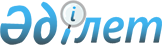 О бюджетах сельских округов Кегенского района на 2021-2023 годыРешение Кегенского районного маслихата Алматинской области от 13 января 2021 года № 47-157. Зарегистрировано Департаментом юстиции Алматинской области 21 января 2021 года № 5884.
      Сноска. Вводится в действие с 01.01.2021 в соответствии с пунктом 14 настоящего решения.
      В соответствии с пунктом 2 статьи 9-1 Бюджетного кодекса Республики Казахстан от 4 декабря 2008 года, подпунктом 1) пункта 1 статьи 6 Закона Республики Казахстан от 23 января 2001 года "О местном государственном управлении и самоуправлении в Республике Казахстан", Кегенский районный маслихат РЕШИЛ: 
      1. Утвердить бюджет Кегенского сельского округа на 2021-2023 годы согласно приложениям 1, 2, 3 к настоящему решению соответственно, в том числе на 2021 год в следующих объемах:
      1) доходы 115 149 тысяч тенге, в том числе:
      налоговые поступления 35 607 тысяч тенге;
      неналоговые поступления 0 тенге;
      поступления от продажи основного капитала 0 тенге;
      поступления трансфертов 79 542 тысячи тенге, в том числе:
      2) затраты 138 649 тысяч тенге; 
      3) чистое бюджетное кредитование 0 тенге, в том числе:
      бюджетные кредиты 0 тенге;
      погашение бюджетных кредитов 0 тенге;
      4) сальдо по операциям с финансовыми активами 0 тенге, в том числе:
      приобретение финансовых активов 0 тенге;
      поступления от продажи финансовых активов государства 0 тенге;
      5) дефицит (профицит) бюджета (-) 23 500 тысяч тенге;
      6) финансирование дефицита (использование профицита) бюджета 23 500 тысяч тенге, в том числе:
      поступление займов 0 тенге;
      погашение займов 0 тенге;
      используемые остатки бюджетных средств 23 500 тысяч тенге;
      Сноска. Пункт 1 в редакции решения Кегенского районного маслихата Алматинской области от 13.12.2021 № 21-73 (вводится в действие с 01.01.2021).


      2. Утвердить бюджет Жаланашского сельского округа на 2021-2023 годы согласно приложениям 4, 5, 6 к настоящему решению соответственно, в том числе на 2021 год в следующих объемах:
      1) доходы 52 215 тысяч тенге, в том числе:
      налоговые поступления 15 234 тысячи тенге;
      неналоговые поступления 0 тенге;
      поступления от продажи основного капитала 0 тенге;
      поступления трансфертов 36 981 тысяча тенге, в том числе:
      2) затраты 56 817 тысяч тенге; 
      3) чистое бюджетное кредитование 0 тенге, в том числе:
      бюджетные кредиты 0 тенге;
      погашение бюджетных кредитов 0 тенге;
      4) сальдо по операциям с финансовыми активами 0 тенге, в том числе:
      приобретение финансовых активов 0 тенге;
      поступления от продажи финансовых активов государства 0 тенге;
      5) дефицит (профицит) бюджета (-) 4 602 тысячи тенге;
      6) финансирование дефицита (использование профицита) бюджета 4 602 тысячи тенге, в том числе:
      поступление займов 0 тенге;
      погашение займов 0 тенге;
      используемые остатки бюджетных средств 4 602 тысячи тенге;
      Сноска. Пункт 2 в редакции решения Кегенского районного маслихата Алматинской области от 13.12.2021 № 21-73 (вводится в действие с 01.01.2021).


      3. Утвердить бюджет Жылысайского сельского округа на 2021-2023 годы согласно приложениям 7, 8, 9 к настоящему решению соответственно, в том числе на 2021 год в следующих объемах:
      1) доходы 30 752 тысячи тенге, в том числе:
      налоговые поступления 6 532 тысячи тенге;
      неналоговые поступления 0 тенге;
      поступления от продажи основного капитала 0 тенге;
      поступления трансфертов 24 220 тысяч тенге, в том числе:
      2) затраты 32 691 тысяча тенге;
      3) чистое бюджетное кредитование 0 тенге, в том числе:
      бюджетные кредиты 0 тенге;
      погашение бюджетных кредитов 0 тенге;
      4) сальдо по операциям с финансовыми активами 0 тенге, в том числе:
      приобретение финансовых активов 0 тенге;
      поступления от продажи финансовых активов государства 0 тенге;
      5) дефицит (профицит) бюджета (-) 1 939 тысяч тенге;
      6) финансирование дефицита (использование профицита) бюджета 1 939 тысяч тенге, в том числе:
      поступление займов 0 тенге;
      погашение займов 0 тенге;
      используемые остатки бюджетных средств 1 939 тысяч тенге.
      Сноска. Пункт 3 в редакции решения Кегенского районного маслихата Алматинской области от 13.12.2021 № 21-73 (вводится в действие с 01.01.2021).


      4. Утвердить бюджет Карабулакского сельского округа на 2021-2023 годы согласно приложениям 10, 11, 12 к настоящему решению соответственно, в том числе на 2021 год в следующих объемах:
      1) доходы 57 838 тысяч тенге, в том числе:
      налоговые поступления 5 516 тысяч тенге;
      неналоговые поступления 0 тенге;
      поступления от продажи основного капитала 0 тенге;
      поступления трансфертов 52 322 тысячи тенге, в том числе:
      2) затраты 59 338 тысяч тенге; 
      3) чистое бюджетное кредитование 0 тенге, в том числе:
      бюджетные кредиты 0 тенге;
      погашение бюджетных кредитов 0 тенге;
      4) сальдо по операциям с финансовыми активами 0 тенге, в том числе:
      приобретение финансовых активов 0 тенге;
      поступления от продажи финансовых активов государства 0 тенге;
      5) дефицит (профицит) бюджета (-) 1 500 тысяч тенге;
      6) финансирование дефицита (использование профицита) бюджета 1 500 тысяч тенге, в том числе:
      поступление займов 0 тенге;
      погашение займов 0 тенге;
      используемые остатки бюджетных средств 1 500 тысяч тенге;
      Сноска. Пункт 4 в редакции решения Кегенского районного маслихата Алматинской области от 13.12.2021 № 21-73 (вводится в действие с 01.01.2021).


      5. Утвердить бюджет Каркаринского сельского округа на 2021-2023 годы согласно приложениям 13, 14, 15 к настоящему решению соответственно, в том числе на 2021 год в следующих объемах:
      1) доходы 40 841 тысяча тенге, в том числе:
      налоговые поступления 4 691 тысяча тенге;
      неналоговые поступления 0 тенге;
      поступления от продажи основного капитала 0 тенге;
      поступления трансфертов 36 150 тысяч тенге, в том числе:
      2) затраты 42 941 тысяча тенге; 
      3) чистое бюджетное кредитование 0 тенге, в том числе:
      бюджетные кредиты 0 тенге;
      погашение бюджетных кредитов 0 тенге;
      4) сальдо по операциям с финансовыми активами 0 тенге, в том числе:
      приобретение финансовых активов 0 тенге;
      поступления от продажи финансовых активов государства 0 тенге;
      5) дефицит (профицит) бюджета (-) 2 100 тысяч тенге;
      6) финансирование дефицита (использование профицита) бюджета 2 100 тысяч тенге, в том числе:
      поступление займов 0 тенге;
      погашение займов 0 тенге;
      используемые остатки бюджетных средств 2 100 тысяч тенге;
      Сноска. Пункт 5 в редакции решения Кегенского районного маслихата Алматинской области от 13.12.2021 № 21-73 (вводится в действие с 01.01.2021).


      6. Утвердить бюджет Узынбулакского сельского округа на 2021-2023 годы согласно приложениям 16, 17, 18 к настоящему решению соответственно, в том числе на 2021 год в следующих объемах:
      1) доходы 39 914 тысяч тенге, в том числе:
      налоговые поступления 5 244 тысячи тенге;
      неналоговые поступления 0 тенге;
      поступления от продажи основного капитала 0 тенге;
      поступления трансфертов 34 670 тысяч тенге, в том числе:
      2) затраты 41 521 тысяча тенге;
      3) чистое бюджетное кредитование 0 тенге, в том числе:
      бюджетные кредиты 0 тенге;
      погашение бюджетных кредитов 0 тенге;
      4) сальдо по операциям с финансовыми активами 0 тенге, в том числе:
      приобретение финансовых активов 0 тенге;
      поступления от продажи финансовых активов государства 0 тенге;
      5) дефицит (профицит) бюджета (-) 1 607 тысяч тенге;
      6) финансирование дефицита (использование профицита) бюджета 1 607 тысяч тенге, в том числе:
      поступление займов 0 тенге;
      погашение займов 0 тенге;
      используемые остатки бюджетных средств 1 607 тысяч тенге;
      Сноска. Пункт 6 в редакции решения Кегенского районного маслихата Алматинской области от 13.12.2021 № 21-73 (вводится в действие с 01.01.2021).


      7. Утвердить бюджет Шырганакского сельского округа на 2021-2023 годы согласно приложениям 19, 20, 21 к настоящему решению соответственно, в том числе на 2021 год в следующих объемах:
      1) доходы 38 798 тысяч тенге, в том числе:
      налоговые поступления 4 375 тысяч тенге;
      неналоговые поступления 0 тенге;
      поступления от продажи основного капитала 0 тенге;
      поступления трансфертов 34 423 тысяч тенге, в том числе:
      2) затраты 39 798 тысяч тенге; 
      3) чистое бюджетное кредитование 0 тенге, в том числе:
      бюджетные кредиты 0 тенге;
      погашение бюджетных кредитов 0 тенге;
      4) сальдо по операциям с финансовыми активами 0 тенге, в том числе:
      приобретение финансовых активов 0 тенге;
      поступления от продажи финансовых активов государства 0 тенге;
      5) дефицит (профицит) бюджета (-) 1 000 тысяч тенге;
      6) финансирование дефицита (использование профицита) бюджета 1 000 тысяч тенге, в том числе:
      поступление займов 0 тенге;
      погашение займов 0 тенге;
      используемые остатки бюджетных средств 1 000 тысяч тенге;
      Сноска. Пункт 7 в редакции решения Кегенского районного маслихата Алматинской области от 13.12.2021 № 21-73 (вводится в действие с 01.01.2021).


      8. Утвердить бюджет Тасашинского сельского округа на 2021-2023 годы согласно приложениям 22, 23, 24 к настоящему решению соответственно, в том числе на 2021 год в следующих объемах:
      1) доходы 32 126 тысяч тенге, в том числе:
      налоговые поступления 3 382 тысячи тенге;
      неналоговые поступления 0 тенге;
      поступления от продажи основного капитала 0 тенге;
      поступления трансфертов 28 744 тысяч тенге, в том числе:
      2) затраты 33 874 тысяч тенге; 
      3) чистое бюджетное кредитование 0 тенге, в том числе:
      бюджетные кредиты 0 тенге;
      погашение бюджетных кредитов 0 тенге;
      4) сальдо по операциям с финансовыми активами 0 тенге, в том числе:
      приобретение финансовых активов 0 тенге;
      поступления от продажи финансовых активов государства 0 тенге;
      5) дефицит (профицит) бюджета (-) 1 748 тысяча тенге;
      6) финансирование дефицита (использование профицита) бюджета 1 748 тысяча тенге, в том числе:
      поступление займов 0 тенге;
      погашение займов 0 тенге;
      используемые остатки бюджетных средств 1 748 тысяча тенге;
      Сноска. Пункт 8 в редакции решения Кегенского районного маслихата Алматинской области от 13.12.2021 № 21-73 (вводится в действие с 01.01.2021).


      9. Утвердить бюджет Болексазского сельского округа на 2021-2023 годы согласно приложениям 25, 26, 27 к настоящему решению соответственно, в том числе на 2021 год в следующих объемах:
      1) доходы 31 969 тысячи тенге, в том числе:
      налоговые поступления 2 783 тысячи тенге;
      неналоговые поступления 0 тенге;
      поступления от продажи основного капитала 0 тенге;
      поступления трансфертов 29 182 тысячи тенге, в том числе:
      2) затраты 32 974 тысяч тенге; 
      3) чистое бюджетное кредитование 0 тенге, в том числе:
      бюджетные кредиты 0 тенге;
      погашение бюджетных кредитов 0 тенге;
      4) сальдо по операциям с финансовыми активами 0 тенге, в том числе:
      приобретение финансовых активов 0 тенге;
      поступления от продажи финансовых активов государства 0 тенге;
      5) дефицит (профицит) бюджета (-) 1 005 тысяч тенге;
      6) финансирование дефицита (использование профицита) бюджета 1 005 тысяч тенге, в том числе:
      поступление займов 0 тенге;
      погашение займов 0 тенге;
      используемые остатки бюджетных средств 1 005 тысяч тенге;
      Сноска. Пункт 9 в редакции решения Кегенского районного маслихата Алматинской области от 13.12.2021 № 21-73 (вводится в действие с 01.01.2021).


      10. Утвердить бюджет Туюкского сельского округа на 2021-2023 годы согласно приложениям 28, 29, 30 к настоящему решению соответственно, в том числе на 2021 год в следующих объемах:
      1) доходы 27 702 тысячи тенге, в том числе:
      налоговые поступления 2 075 тысяч тенге;
      неналоговые поступления 0 тенге;
      поступления от продажи основного капитала 0 тенге;
      поступления трансфертов 25 627 тысяч тенге, в том числе:
      2) затраты 28 849 тысяч тенге; 
      3) чистое бюджетное кредитование 0 тенге, в том числе:
      бюджетные кредиты 0 тенге;
      погашение бюджетных кредитов 0 тенге;
      4) сальдо по операциям с финансовыми активами 0 тенге, в том числе:
      приобретение финансовых активов 0 тенге;
      поступления от продажи финансовых активов государства 0 тенге;
      5) дефицит (профицит) бюджета (-) 1 147 тысяч тенге;
      6) финансирование дефицита (использование профицита) бюджета 1 147 тысяч тенге, в том числе:
      поступление займов 0 тенге;
      погашение займов 0 тенге;
      используемые остатки бюджетных средств 1 147 тысяч тенге.
      Сноска. Пункт 10 в редакции решения Кегенского районного маслихата Алматинской области от 13.12.2021 № 21-73 (вводится в действие с 01.01.2021).


      11. Утвердить бюджет Сатинского сельского округа на 2021-2023 годы согласно приложениям 31, 32, 33 к настоящему решению соответственно, в том числе на 2021 год в следующих объемах:
      1) доходы 41 913 тысячи тенге, в том числе:
      налоговые поступления 5 627 тысяч тенге;
      неналоговые поступления 0 тенге;
      поступления от продажи основного капитала 0 тенге;
      поступления трансфертов 36 286 тысяч тенге, в том числе:
      2) затраты 46 113 тысячи тенге; 
      3) чистое бюджетное кредитование 0 тенге, в том числе:
      бюджетные кредиты 0 тенге;
      погашение бюджетных кредитов 0 тенге;
      4) сальдо по операциям с финансовыми активами 0 тенге, в том числе:
      приобретение финансовых активов 0 тенге;
      поступления от продажи финансовых активов государства 0 тенге;
      5) дефицит (профицит) бюджета (-) 4 200 тысячи тенге;
      6) финансирование дефицита (использование профицита) бюджета 4 200 тысяч тенге, в том числе:
      поступление займов 0 тенге;
      погашение займов 0 тенге;
      используемые остатки бюджетных средств 4 200 тысяч тенге;
      Сноска. Пункт 11 в редакции решения Кегенского районного маслихата Алматинской области от 13.12.2021 № 21-73 (вводится в действие с 01.01.2021).


      12. Утвердить бюджет Алгабасского сельского округа на 2021-2023 годы согласно приложениям 34, 35, 36 к настоящему решению соответственно, в том числе на 2021 год в следующих объемах:
      1) доходы 29 983 тысяч тенге, в том числе:
      налоговые поступления 2 956 тысяч тенге;
      неналоговые поступления 0 тенге;
      поступления от продажи основного капитала 0 тенге;
      поступления трансфертов 27 027 тысячи тенге, в том числе:
      2) затраты 31 083 тысяч тенге; 
      3) чистое бюджетное кредитование 0 тенге, в том числе:
      бюджетные кредиты 0 тенге;
      погашение бюджетных кредитов 0 тенге;
      4) сальдо по операциям с финансовыми активами 0 тенге, в том числе:
      приобретение финансовых активов 0 тенге;
      поступления от продажи финансовых активов государства 0 тенге;
      5) дефицит (профицит) бюджета (-) 1 100 тысяч тенге;
      6) финансирование дефицита (использование профицита) бюджета 1 100 тысяч тенге, в том числе:
      поступление займов 0 тенге;
      погашение займов 0 тенге;
      используемые остатки бюджетных средств 1 100 тысяч тенге.
      Сноска. Пункт 12 в редакции решения Кегенского районного маслихата Алматинской области от 13.12.2021 № 21-73 (вводится в действие с 01.01.2021).


      13. Контроль за исполнением настоящего решения возложить на постоянную комиссию Кегенского районного маслихата "По местному самоуправлению, социальному и экономическому развитию, бюджету, торговле, оказанию бытовых услуг, развитию малого и среднего предпринимательства, туризму".
      14. Настоящее решение вводится в действие с 1 января 2021 года. Бюджет Кегенского сельского округа на 2021 год
      Сноска. Приложение 1 в редакции решения Кегенского районного маслихата Алматинской области от 13.12.2021 № 21-73 (вводится в действие с 01.01.2021). Бюджет Кегенского сельского округа на 2022 год Бюджет Кегенского сельского округа на 2023 год Бюджет Жаланашского сельского округа на 2021 год
      Сноска. Приложение 4 в редакции решения Кегенского районного маслихата Алматинской области от 13.12.2021 № 21-73 (вводится в действие с 01.01.2021). Бюджет Жаланашского сельского округа на 2022 год Бюджет Жаланашского сельского округа на 2023 год Бюджет Жылысайского сельского округа на 2021 год
      Сноска. Приложение 7 в редакции решения Кегенского районного маслихата Алматинской области от 13.12.2021 № 21-73 (вводится в действие с 01.01.2021). Бюджет Жылысайского сельского округа на 2022 год Бюджет Жылысайского сельского округа на 2023 год Бюджет Карабулакского сельского округа на 2021 год
      Сноска. Приложение 10 в редакции решения Кегенского районного маслихата Алматинской области от 13.12.2021 № 21-73 (вводится в действие с 01.01.2021). Бюджет Карабулакского сельского округа на 2022 год Бюджет Карабулакского сельского округа на 2023 год Бюджет Каркаринского сельского округа на 2021 год
      Сноска. Приложение 13 в редакции решения Кегенского районного маслихата Алматинской области от 13.12.2021 № 21-73 (вводится в действие с 01.01.2021). Бюджет Каркаринского сельского округа на 2022 год Бюджет Каркаринского сельского округа на 2023 год Бюджет Узынбулакского сельского округа на 2021 год
      Сноска. Приложение 16 в редакции решения Кегенского районного маслихата Алматинской области от 13.12.2021 № 21-73 (вводится в действие с 01.01.2021). Бюджет Узынбулакского сельского округа на 2022 год Бюджет Узынбулакского сельского округа на 2023 год Бюджет Шырганакского сельского округа на 2021 год
      Сноска. Приложение 19 в редакции решения Кегенского районного маслихата Алматинской области от 13.12.2021 № 21-73 (вводится в действие с 01.01.2021). Бюджет Шырганакского сельского округа на 2022 год Бюджет Шырганакского сельского округа на 2023 год Бюджет Тасашинского сельского округа на 2021 год
      Сноска. Приложение 22 в редакции решения Кегенского районного маслихата Алматинской области от 21.12.2021 № 21-73 (вводится в действие с 01.01.2021). Бюджет Тасашинского сельского округа на 2022 год Бюджет Тасашинского сельского округа на 2023 год Бюджет Болексазского сельского округа на 2021 год
      Сноска. Приложение 25 в редакции решения Кегенского районного маслихата Алматинской области от 13.12.2021 № 21-73 (вводится в действие с 01.01.2021). Бюджет Болексазского сельского округа на 2022 год Бюджет Болексазского округа на 2023 год Бюджет Туюкского сельского округа на 2021 год
      Сноска. Приложение 28 в редакции решения Кегенского районного маслихата Алматинской области от 13.12.2021 № 21-73 (вводится в действие с 01.01.2021). Бюджет Туюкского сельского округа на 2022 год Бюджет Туюкского сельского округа на 2023 год Бюджет Сатинского сельского округа на 2021 год
      Сноска. Приложение 31 в редакции решения Кегенского районного маслихата Алматинской области от 13.12.2021 № 21-73 (вводится в действие с 01.01.2021). Бюджет Сатинского сельского округа на 2022 год Бюджет Сатинского сельского округа на 2023 год Бюджет Алгабасского сельского округа на 2021 год
      Сноска. Приложение 34 в редакции решения Кегенского районного маслихата Алматинской области от 13.12.2021 № 21-73 (вводится в действие с 01.01.2021). Бюджет Алгабасского сельского округа на 2022 год Бюджет Алгабасского сельского округа на 2023 год
					© 2012. РГП на ПХВ «Институт законодательства и правовой информации Республики Казахстан» Министерства юстиции Республики Казахстан
				
      Председатель сессии Кегенского

      районного маслихата

С. Саниязов

      Секретарь Кегенского районного

      Маслихата

Н. Советов
Приложение 1 к решению Кегенского районного маслихата от "13" января 2021 года № 46-154
Категория
Категория
Категория
Категория
Сумма, (тысяч тенге)
Класс
Класс
Класс
Сумма, (тысяч тенге)
Подкласс
Подкласс
Сумма, (тысяч тенге)
Наименование
Сумма, (тысяч тенге)
І. Доходы
115 149
1
Налоговые поступления
35 607
01
Подоходный налог
3 081
2
Индивидуальный подоходный налог
3 081
04
Hалоги на собственность
32 526
1
Hалоги на имущество
889
3
Земельный налог
312
4
Hалог на транспортные средства
31 325
4
Поступления трансфертов 
79 542
02
Трансферты из вышестоящих органов государственного управления
79 542
3
Трансферты из районного (города областного значения) бюджета
79 542
Функциональная группа
Функциональная группа
Функциональная группа
Функциональная группа
Функциональная группа
Сумма, (тысяч тенге)
Функциональная подгруппа
Функциональная подгруппа
Функциональная подгруппа
Функциональная подгруппа
Сумма, (тысяч тенге)
Администратор бюджетных программ
Администратор бюджетных программ
Администратор бюджетных программ
Сумма, (тысяч тенге)
Программа
Программа
Сумма, (тысяч тенге)
Наименование
ІІ. Затраты
138 649
01
Государственные услуги общего характера
51 313
1
Представительные, исполнительные и другие органы, выполняющие общие функции государственного управления
51 313
124
Аппарат акима города районного значения, села, поселка, сельского округа
51 313
001
Услуги по обеспечению деятельности акима города районного значения, села, поселка, сельского округа
51 063
022
Капитальные расходы государственного органа
250
07
Жилищно-коммунальное хозяйство
59 337
2
Коммунальное хозяйство
4 500
124
Аппарат акима города районного значения, села, поселка, сельского округа
4 500
014
Организация водоснабжения населенных пунктов
4 500
3
Благоустройство населенных пунктов
54 837
124
Аппарат акима города районного значения, села, поселка, сельского округа
54 837
008
Освещение улиц в населенных пунктах
36 894
009
Обеспечение санитарии населенных пунктов
2 687
011
Благоустройство и озеленение населенных пунктов
15 256
12
Транспорт и коммуникации
5 010
1
Автомобильный транспорт
5 010
124
Аппарат акима города районного значения, села, поселка, сельского округа
5 010
013
Обеспечение функционирования автомобильных дорог в городах районного значения, селах, поселках, сельских округах
3610
045
Капитальный и средний ремонт автомобильных дорог в городах районного значения, селах, поселках, сельских округах
1 400
13
Прочие
22 989
9
Прочие
22 989
124
Аппарат акима города районного значения, села, поселка, сельского округа
22 989
040
Реализация мероприятий для решения вопросов обустройства населенных пунктов в реализацию мер по содействию экономическому развитию регионов в рамках Государственной программы развития регионов до 2025 года
22 989
Категория
Категория
Категория
Категория
Сумма, (тысяч тенге)
Класс
Класс
Класс
Сумма, (тысяч тенге)
Подкласс
Подкласс
Сумма, (тысяч тенге)
Наименование
Сумма, (тысяч тенге)
Погашение бюджетных кредитов
0
5
Погашение бюджетных кредитов
0
01
Погашение бюджетных кредитов
0
1
Погашение бюджетных кредитов, выданных и государственного бюджета
0
Функциональная группа
Функциональная группа
Функциональная группа
Функциональная группа
Функциональная группа
Сумма, (тысяч тенге)
Сумма, (тысяч тенге)
Функциональная подгруппа
Функциональная подгруппа
Функциональная подгруппа
Функциональная подгруппа
Сумма, (тысяч тенге)
Сумма, (тысяч тенге)
Администратор бюджетных программ
Администратор бюджетных программ
Администратор бюджетных программ
Сумма, (тысяч тенге)
Сумма, (тысяч тенге)
Программа
Программа
Сумма, (тысяч тенге)
Сумма, (тысяч тенге)
Наименование
IV. Сальдо по операциям с финансовыми активами
0
Категория
Категория
Категория
Категория
Сумма, (тысяч тенге)
Класс
Класс
Класс
Сумма, (тысяч тенге)
Подкласс 
Подкласс 
Сумма, (тысяч тенге)
Наименование
Сумма, (тысяч тенге)
V. Дефицит (профицит) бюджета
-23 500
VI. Финансирование дефицита( использование профицита) бюджета
23 500
8
Используемые остатки бюджетных средств
23 500
01
Остатки бюджетных средств
23 500
1
Свободные остатки бюджетных средств
23 500
Функциональная группа
Функциональная группа
Функциональная группа
Функциональная группа
Функциональная группа
Сумма, (тысяч тенге)
Функциональная подгруппа
Функциональная подгруппа
Функциональная подгруппа
Функциональная подгруппа
Сумма, (тысяч тенге)
Администратор бюджетных программ
Администратор бюджетных программ
Администратор бюджетных программ
Сумма, (тысяч тенге)
Программа
Программа
Сумма, (тысяч тенге)
Наименование
Сумма, (тысяч тенге)
16
Погашение займов
0
1
Погашение займов
0
124
Аппарат акима города районного значения, села, поселка, сельского округа
0
056
Погашение долга аппарата акима города районного значения, села, поселка, сельского округа перед вышестоящим бюджетом
0Приложение 2 к решению Кегенского районного маслихата от "13" января 2021 года № 46-154
Категория
Категория
Категория
Категория
Сумма, (тысяч тенге)
Класс
Класс
Класс
Сумма, (тысяч тенге)
Подкласс
Подкласс
Сумма, (тысяч тенге)
Наименование
Сумма, (тысяч тенге)
І. Доходы
78 960
1
Налоговые поступления
38 099
01
Подоходный налог
3 649
2
Индивидуальный подоходный налог
3 649
04
Hалоги на собственность
34 451
1
Hалоги на имущество
965
3
Земельный налог
1 707
4
Hалог на транспортные средства
31 779
4
Поступления трансфертов 
40 860
02
Трансферты из вышестоящих органов государственного управления
40 860
3
Трансферты из районного (города областного значения) бюджета
40 860
Функциональная группа
Функциональная группа
Функциональная группа
Функциональная группа
Функциональная группа
Сумма, (тысяч тенге)
Функциональная подгруппа
Функциональная подгруппа
Функциональная подгруппа
Функциональная подгруппа
Сумма, (тысяч тенге)
Администратор бюджетных программ
Администратор бюджетных программ
Администратор бюджетных программ
Сумма, (тысяч тенге)
Программа
Программа
Сумма, (тысяч тенге)
Наименование
ІІ. Затраты
78 960
01
Государственные услуги общего характера
30 875
1
Представительные, исполнительные и другие органы, выполняющие общие функции государственного управления
30 875
124
Аппарат акима города районного значения, села, поселка, сельского округа
30 875
001
Услуги по обеспечению деятельности акима города районного значения, села, поселка, сельского округа
30 607
022
Капитальные расходы государственного органа
268
07
Жилищно-коммунальное хозяйство
17 912
3
Благоустройство населенных пунктов
17 912
124
Аппарат акима города районного значения, села, поселка, сельского округа
17 912
008
Освещение улиц в населенных пунктах
13 037
009
Обеспечение санитарии населенных пунктов
595
011
Благоустройство и озеленение населенных пунктов
4 280
12
Транспорт и коммуникации
2 365
1
Автомобильный транспорт
2 365
124
Аппарат акима города районного значения, села, поселка, сельского округа
2 365
013
Обеспечение функционирования автомобильных дорог в городах районного значения, селах, поселках, сельских округах
2 365
13
Прочие
27 808
9
Прочие
27 808
124
Аппарат акима города районного значения, села, поселка, сельского округа
27 808
040
Реализация мероприятий для решения вопросов обустройства населенных пунктов в реализацию мер по содействию экономическому развитию регионов в рамках Государственной программы развития регионов до 2025 года
27 808
Категория
Категория
Категория
Категория
Сумма, (тысяч тенге)
Класс
Класс
Класс
Сумма, (тысяч тенге)
Подкласс
Подкласс
Сумма, (тысяч тенге)
Наименование
Сумма, (тысяч тенге)
Погашение бюджетных кредитов
0
5
Погашение бюджетных кредитов
0
01
Погашение бюджетных кредитов
0
1
Погашение бюджетных кредитов, выданных и государственного бюджета
0
Функциональная группа
Функциональная группа
Функциональная группа
Функциональная группа
Функциональная группа
Сумма, (тысяч тенге)
Функциональная подгруппа
Функциональная подгруппа
Функциональная подгруппа
Функциональная подгруппа
Сумма, (тысяч тенге)
Администратор бюджетных программ
Администратор бюджетных программ
Администратор бюджетных программ
Сумма, (тысяч тенге)
Программа
Программа
Сумма, (тысяч тенге)
Наименование
Сумма, (тысяч тенге)
IV. Сальдо по операциям с финансовыми активами
0
Категория
Категория
Категория
Категория
Сумма, (тысяч тенге)
Класс
Класс
Класс
Сумма, (тысяч тенге)
Подкласс
Подкласс
Сумма, (тысяч тенге)
Наименование
Сумма, (тысяч тенге)
V. Дефицит (профицит) бюджета
0
VI. Финансирование дефицита( использование профицита) бюджета
0
8
Используемые остатки бюджетных средств
0
01
Остатки бюджетных средств
0
1
Свободные остатки бюджетных средств
0
Функциональная группа
Функциональная группа
Функциональная группа
Функциональная группа
Функциональная группа
Сумма, (тысяч тенге)
Функциональная подгруппа
Функциональная подгруппа
Функциональная подгруппа
Функциональная подгруппа
Сумма, (тысяч тенге)
Администратор бюджетных программ
Администратор бюджетных программ
Администратор бюджетных программ
Сумма, (тысяч тенге)
Программа
Программа
Сумма, (тысяч тенге)
Наименование
Сумма, (тысяч тенге)
16
Погашение займов
0
1
Погашение займов
0
124
Аппарат акима города районного значения, села, поселка, сельского округа
0
056
Погашение долга аппарата акима города районного значения, села, поселка, сельского округа перед вышестоящим бюджетом
0Приложение 3 к решению Кегенского районного маслихата от "13" января 2021 года № 46-154
Категория
Категория
Категория
Категория
Сумма, (тысяч тенге)
Класс
Класс
Класс
Сумма, (тысяч тенге)
Подкласс
Подкласс
Сумма, (тысяч тенге)
Наименование
Сумма, (тысяч тенге)
І. Доходы
84 487
1
Налоговые поступления
40 766
01
Подоходный налог
3 904
2
Индивидуальный подоходный налог
3 904
04
Hалоги на собственность
36 862
1
Hалоги на имущество
1 033
3
Земельный налог
1 826
4
Hалог на транспортные средства
34 004
4
Поступления трансфертов 
43 720
02
Трансферты из вышестоящих органов государственного управления
43 720
3
Трансферты из районного (города областного значения) бюджета
43 720
Функциональная группа
Функциональная группа
Функциональная группа
Функциональная группа
Функциональная группа
Сумма, (тысяч тенге)
Функциональная подгруппа
Функциональная подгруппа
Функциональная подгруппа
Функциональная подгруппа
Сумма, (тысяч тенге)
Администратор бюджетных программ
Администратор бюджетных программ
Администратор бюджетных программ
Сумма, (тысяч тенге)
Программа
Программа
Сумма, (тысяч тенге)
Наименование
ІІ. Затраты
84 487
01
Государственные услуги общего характера
40 766
1
Представительные, исполнительные и другие органы, выполняющие общие функции государственного управления
3 904
124
Аппарат акима города районного значения, села, поселка, сельского округа
3 904
001
Услуги по обеспечению деятельности акима города районного значения, села, поселка, сельского округа
36 862
022
Капитальные расходы государственного органа
1 033
07
Жилищно-коммунальное хозяйство
1 826
3
Благоустройство населенных пунктов
34 004
124
Аппарат акима города районного значения, села, поселка, сельского округа
43 720
008
Освещение улиц в населенных пунктах
43 720
009
Обеспечение санитарии населенных пунктов
43 720
011
Благоустройство и озеленение населенных пунктов
84 487
12
Транспорт и коммуникации
40 766
1
Автомобильный транспорт
3 904
124
Аппарат акима города районного значения, села, поселка, сельского округа
3 904
013
Обеспечение функционирования автомобильных дорог в городах районного значения, селах, поселках, сельских округах
36 862
13
Прочие
1 033
9
Прочие
1 826
124
Аппарат акима города районного значения, села, поселка, сельского округа
34 004
040
Реализация мероприятий для решения вопросов обустройства населенных пунктов в реализацию мер по содействию экономическому развитию регионов в рамках Государственной программы развития регионов до 2025 года
43 720
Категория
Категория
Категория
Категория
Сумма, (тысяч тенге)
Класс
Класс
Класс
Сумма, (тысяч тенге)
Подкласс
Подкласс
Сумма, (тысяч тенге)
Наименование
Сумма, (тысяч тенге)
Погашение бюджетных кредитов
0
5
Погашение бюджетных кредитов
0
01
Погашение бюджетных кредитов
0
1
Погашение бюджетных кредитов, выданных и государственного бюджета
0
Функциональная группа
Функциональная группа
Функциональная группа
Функциональная группа
Функциональная группа
Сумма, (тысяч тенге)
Функциональная подгруппа
Функциональная подгруппа
Функциональная подгруппа
Функциональная подгруппа
Сумма, (тысяч тенге)
Администратор бюджетных программ
Администратор бюджетных программ
Администратор бюджетных программ
Сумма, (тысяч тенге)
Программа
Программа
Сумма, (тысяч тенге)
Наименование
Сумма, (тысяч тенге)
IV. Сальдо по операциям с финансовыми активами
0
Категория
Категория
Категория
Категория
Сумма, (тысяч тенге)
Класс
Класс
Класс
Сумма, (тысяч тенге)
Подкласс
Подкласс
Сумма, (тысяч тенге)
Наименование
Сумма, (тысяч тенге)
V. Дефицит (профицит) бюджета
0
VI. Финансирование дефицита( использование профицита) бюджета
0
8
Используемые остатки бюджетных средств
0
01
Остатки бюджетных средств
0
1
Свободные остатки бюджетных средств
0
Функциональная группа
Функциональная группа
Функциональная группа
Функциональная группа
Функциональная группа
Сумма, (тысяч тенге)
Функциональная подгруппа
Функциональная подгруппа
Функциональная подгруппа
Функциональная подгруппа
Сумма, (тысяч тенге)
Администратор бюджетных программ
Администратор бюджетных программ
Администратор бюджетных программ
Сумма, (тысяч тенге)
Программа
Программа
Сумма, (тысяч тенге)
Наименование
Сумма, (тысяч тенге)
16
Погашение займов
0
1
Погашение займов
0
124
Аппарат акима города районного значения, села, поселка, сельского округа
0
056
Погашение долга аппарата акима города районного значения, села, поселка, сельского округа перед вышестоящим бюджетом
0Приложение 4 к решению Кегенского районного маслихата от "13" января 2021 года № 46-154
Категория
Категория
Категория
Категория
Сумма, (тысяч тенге)
Класс
Класс
Класс
Сумма, (тысяч тенге)
Подкласс
Подкласс
Сумма, (тысяч тенге)
Наименование
Сумма, (тысяч тенге)
І. Доходы
52 215
1
Налоговые поступления
15 234
01
Подоходный налог
393
2
Индивидуальный подоходный налог
393
04
Hалоги на собственность
14 841
1
Hалоги на имущество
431
3
Земельный налог
497
4
Hалог на транспортные средства
13 913
4
Поступления трансфертов 
36 981
02
Трансферты из вышестоящих органов государственного управления
36 981
3
Трансферты из районного (города областного значения) бюджета
36 981
Функциональная группа
Функциональная группа
Функциональная группа
Функциональная группа
Функциональная группа
Сумма, (тысяч тенге)
Функциональная подгруппа
Функциональная подгруппа
Функциональная подгруппа
Функциональная подгруппа
Сумма, (тысяч тенге)
Администратор бюджетных программ
Администратор бюджетных программ
Администратор бюджетных программ
Сумма, (тысяч тенге)
Программа
Программа
Сумма, (тысяч тенге)
Наименование
ІІ. Затраты
56 817
01
Государственные услуги общего характера
35 399
1
Представительные, исполнительные и другие органы, выполняющие общие функции государственного управления
35 399
124
Аппарат акима города районного значения, села, поселка, сельского округа
35 399
001
Услуги по обеспечению деятельности акима города районного значения, села, поселка, сельского округа
35 149
022
Капитальные расходы государственного органа
250
07
Жилищно-коммунальное хозяйство
7 283
3
Благоустройство населенных пунктов
7 283
124
Аппарат акима города районного значения, села, поселка, сельского округа
7 283
008
Освещение улиц в населенных пунктах
3 523
009
Обеспечение санитарии населенных пунктов
960
011
Благоустройство и озеленение населенных пунктов
2 800
12
Транспорт и коммуникации
14 135
1
Автомобильный транспорт
14 135
124
Аппарат акима города районного значения, села, поселка, сельского округа
14 135
013
Обеспечение функционирования автомобильных дорог в городах районного значения, селах, поселках, сельских округах
1 435
045
Капитальный и средний ремонт автомобильных дорог в городах районного значения, селах, поселках, сельских округах
12 700
Категория
Категория
Категория
Категория
Сумма, (тысяч тенге)
Класс
Класс
Класс
Сумма, (тысяч тенге)
Подкласс
Подкласс
Сумма, (тысяч тенге)
Наименование
Сумма, (тысяч тенге)
Погашение бюджетных кредитов
0
5
Погашение бюджетных кредитов
0
01
Погашение бюджетных кредитов
0
1
Погашение бюджетных кредитов, выданных и государственного бюджета
0
Функциональная группа
Функциональная группа
Функциональная группа
Функциональная группа
Функциональная группа
Сумма, (тысяч тенге)
Функциональная подгруппа
Функциональная подгруппа
Функциональная подгруппа
Функциональная подгруппа
Сумма, (тысяч тенге)
Администратор бюджетных программ
Администратор бюджетных программ
Администратор бюджетных программ
Программа
Программа
Наименование
IV. Сальдо по операциям с финансовыми активами
0
Категория
Категория
Категория
Категория
Сумма, (тысяч тенге)
Класс
Класс
Класс
Сумма, (тысяч тенге)
Подкласс
Подкласс
Сумма, (тысяч тенге)
Наименование
Сумма, (тысяч тенге)
V. Дефицит (профицит) бюджета
-4 602
VI. Финансирование дефицита( использование профицита) бюджета
4 602
8
Используемые остатки бюджетных средств
4 602
01
Остатки бюджетных средств
4 602
1
Свободные остатки бюджетных средств
4 602
Функциональная группа
Функциональная группа
Функциональная группа
Функциональная группа
Функциональная группа
Сумма, (тысяч тенге)
Функциональная подгруппа
Функциональная подгруппа
Функциональная подгруппа
Функциональная подгруппа
Сумма, (тысяч тенге)
Администратор бюджетных программ
Администратор бюджетных программ
Администратор бюджетных программ
Сумма, (тысяч тенге)
Программа
Программа
Сумма, (тысяч тенге)
Наименование
Сумма, (тысяч тенге)
16
Погашение займов
0
1
Погашение займов
0
124
Аппарат акима города районного значения, села, поселка, сельского округа
0
056
Погашение долга аппарата акима города районного значения, села, поселка, сельского округа перед вышестоящим бюджетом
0Приложение 5 к решению Кегенского районного маслихата от "13" января 2021 года № 46-154
Категория
Категория
Категория
Категория
Сумма, (тысяч тенге)
Класс
Класс
Класс
Сумма, (тысяч тенге)
Подкласс
Подкласс
Сумма, (тысяч тенге)
Наименование
І. Доходы
41 972
1
Налоговые поступления
16 300
01
Подоходный налог
216
2
Индивидуальный подоходный налог
216
04
Hалоги на собственность
16 084
1
Hалоги на имущество
310
3
Земельный налог
1 268
4
Hалог на транспортные средства
14 506
4
Поступления трансфертов 
25 671
02
Трансферты из вышестоящих органов государственного управления
25 671
3
Трансферты из районного (города областного значения) бюджета
25 671
Функциональная группа
Функциональная группа
Функциональная группа
Функциональная группа
Функциональная группа
Сумма, (тысяч тенге)
Функциональная подгруппа
Функциональная подгруппа
Функциональная подгруппа
Функциональная подгруппа
Сумма, (тысяч тенге)
Администратор бюджетных программ
Администратор бюджетных программ
Администратор бюджетных программ
Сумма, (тысяч тенге)
Программа
Программа
Сумма, (тысяч тенге)
Наименование
ІІ. Затраты
41 972
01
Государственные услуги общего характера
25 689
1
Представительные, исполнительные и другие органы, выполняющие общие функции государственного управления
25 689
124
Аппарат акима города районного значения, села, поселка, сельского округа
25 689
001
Услуги по обеспечению деятельности акима города районного значения, села, поселка, сельского округа
25 421
022
Капитальные расходы государственного органа
268
07
Жилищно-коммунальное хозяйство
5 653
3
Благоустройство населенных пунктов
5 653
124
Аппарат акима города районного значения, села, поселка, сельского округа
5 653
008
Освещение улиц в населенных пунктах
3 770
009
Обеспечение санитарии населенных пунктов
278
011
Благоустройство и озеленение населенных пунктов
1 605
12
Транспорт и коммуникации
10 630
1
Автомобильный транспорт
10 630
124
Аппарат акима города районного значения, села, поселка, сельского округа
10 630
013
Обеспечение функционирования автомобильных дорог в городах районного значения, селах, поселках, сельских округах
1 535
045
Капитальный и средний ремонт автомобильных дорог в городах районного значения, селах, поселках, сельских округах
9 095
Категория
Категория
Категория
Категория
Сумма, (тысяч тенге)
Класс
Класс
Класс
Сумма, (тысяч тенге)
Подкласс
Подкласс
Сумма, (тысяч тенге)
Наименование
Сумма, (тысяч тенге)
Погашение бюджетных кредитов
0
5
Погашение бюджетных кредитов
0
01
Погашение бюджетных кредитов
0
1
Погашение бюджетных кредитов, выданных и государственного бюджета
0
Функциональная группа
Функциональная группа
Функциональная группа
Функциональная группа
Функциональная группа
Сумма, (тысяч тенге)
Функциональная подгруппа
Функциональная подгруппа
Функциональная подгруппа
Функциональная подгруппа
Сумма, (тысяч тенге)
Администратор бюджетных программ
Администратор бюджетных программ
Администратор бюджетных программ
Сумма, (тысяч тенге)
Программа
Программа
Сумма, (тысяч тенге)
Наименование
Сумма, (тысяч тенге)
IV. Сальдо по операциям с финансовыми активами
0
Категория
Категория
Категория
Категория
Сумма, (тысяч тенге)
Класс
Класс
Класс
Сумма, (тысяч тенге)
Подкласс
Подкласс
Сумма, (тысяч тенге)
Наименование
Сумма, (тысяч тенге)
V. Дефицит (профицит) бюджета
0
VI. Финансирование дефицита( использование профицита) бюджета
0
8
Используемые остатки бюджетных средств
0
01
Остатки бюджетных средств
0
1
Свободные остатки бюджетных средств
0
Функциональная группа
Функциональная группа
Функциональная группа
Функциональная группа
Функциональная группа
Сумма, (тысяч тенге)
Функциональная подгруппа
Функциональная подгруппа
Функциональная подгруппа
Функциональная подгруппа
Сумма, (тысяч тенге)
Администратор бюджетных программ
Администратор бюджетных программ
Администратор бюджетных программ
Сумма, (тысяч тенге)
Программа
Программа
Сумма, (тысяч тенге)
Наименование
Сумма, (тысяч тенге)
16
Погашение займов
0
1
Погашение займов
0
124
Аппарат акима города районного значения, села, поселка, сельского округа
0
056
Погашение долга аппарата акима города районного значения, села, поселка, сельского округа перед вышестоящим бюджетом
0Приложение 6 к решению Кегенского районного маслихата от "13" января 2021 года № 46-154
Категория
Категория
Категория
Категория
Сумма, (тысяч тенге)
Класс
Класс
Класс
Сумма, (тысяч тенге)
Подкласс
Подкласс
Сумма, (тысяч тенге)
Наименование
І. Доходы
44 910
1
Налоговые поступления
17 441
01
Подоходный налог
231
2
Индивидуальный подоходный налог
231
04
Hалоги на собственность
17 210
1
Hалоги на имущество
332
3
Земельный налог
1 357
4
Hалог на транспортные средства
15 521
4
Поступления трансфертов 
27 468
02
Трансферты из вышестоящих органов государственного управления
27 468
3
Трансферты из районного (города областного значения) бюджета
27 468
Функциональная группа
Функциональная группа
Функциональная группа
Функциональная группа
Функциональная группа
Сумма, (тысяч тенге)
Функциональная подгруппа
Функциональная подгруппа
Функциональная подгруппа
Функциональная подгруппа
Сумма, (тысяч тенге)
Администратор бюджетных программ
Администратор бюджетных программ
Администратор бюджетных программ
Сумма, (тысяч тенге)
Программа
Программа
Сумма, (тысяч тенге)
Наименование
ІІ. Затраты
44 910
01
Государственные услуги общего характера
27 487
1
Представительные, исполнительные и другие органы, выполняющие общие функции государственного управления
27 487
124
Аппарат акима города районного значения, села, поселка, сельского округа
27 487
001
Услуги по обеспечению деятельности акима города районного значения, села, поселка, сельского округа
27 201
022
Капитальные расходы государственного органа
286
07
Жилищно-коммунальное хозяйство
6 049
3
Благоустройство населенных пунктов
6 049
124
Аппарат акима города районного значения, села, поселка, сельского округа
6 049
008
Освещение улиц в населенных пунктах
4 033
009
Обеспечение санитарии населенных пунктов
298
011
Благоустройство и озеленение населенных пунктов
1 717
12
Транспорт и коммуникации
11 375
1
Автомобильный транспорт
11 375
124
Аппарат акима города районного значения, села, поселка, сельского округа
11 375
013
Обеспечение функционирования автомобильных дорог в городах районного значения, селах, поселках, сельских округах
1 643
045
Капитальный и средний ремонт автомобильных дорог в городах районного значения, селах, поселках, сельских округах
9 732
Категория
Категория
Категория
Категория
Сумма, (тысяч тенге)
Класс
Класс
Класс
Сумма, (тысяч тенге)
Подкласс
Подкласс
Сумма, (тысяч тенге)
Наименование
Сумма, (тысяч тенге)
Погашение бюджетных кредитов
0
5
Погашение бюджетных кредитов
0
01
Погашение бюджетных кредитов
0
1
Погашение бюджетных кредитов, выданных и государственного бюджета
0
Функциональная группа
Функциональная группа
Функциональная группа
Функциональная группа
Функциональная группа
Сумма, (тысяч тенге)
Функциональная подгруппа
Функциональная подгруппа
Функциональная подгруппа
Функциональная подгруппа
Сумма, (тысяч тенге)
Администратор бюджетных программ
Администратор бюджетных программ
Администратор бюджетных программ
Сумма, (тысяч тенге)
Программа
Программа
Сумма, (тысяч тенге)
Наименование
Сумма, (тысяч тенге)
IV. Сальдо по операциям с финансовыми активами
0
Категория
Категория
Категория
Категория
Сумма, (тысяч тенге)
Класс
Класс
Класс
Сумма, (тысяч тенге)
Подкласс
Подкласс
Сумма, (тысяч тенге)
Наименование
Сумма, (тысяч тенге)
V. Дефицит (профицит) бюджета
0
VI. Финансирование дефицита( использование профицита) бюджета
0
8
Используемые остатки бюджетных средств
0
01
Остатки бюджетных средств
0
1
Свободные остатки бюджетных средств
0
Функциональная группа
Функциональная группа
Функциональная группа
Функциональная группа
Функциональная группа
Сумма, (тысяч тенге)
Функциональная подгруппа
Функциональная подгруппа
Функциональная подгруппа
Функциональная подгруппа
Сумма, (тысяч тенге)
Администратор бюджетных программ
Администратор бюджетных программ
Администратор бюджетных программ
Сумма, (тысяч тенге)
Программа
Программа
Сумма, (тысяч тенге)
Наименование
Сумма, (тысяч тенге)
16
Погашение займов
0
1
Погашение займов
0
124
Аппарат акима города районного значения, села, поселка, сельского округа
0
056
Погашение долга аппарата акима города районного значения, села, поселка, сельского округа перед вышестоящим бюджетом
0Приложение 7 к решению Кегенского районного маслихата от "13" января 2021 года № 46-154
Категория
Категория
Категория
Категория
Сумма, (тысяч тенге)
Класс
Класс
Класс
Сумма, (тысяч тенге)
Подкласс
Подкласс
Подкласс
Сумма, (тысяч тенге)
Наименование
Наименование
Сумма, (тысяч тенге)
І. Доходы
30 752
1
Налоговые поступления
6 532
01
Подоходный налог
170
2
Индивидуальный подоходный налог
170
04
Hалоги на собственность
6 362
1
Hалоги на имущество
123
3
Земельный налог
70
4
Hалог на транспортные средства
6 169
4
Поступления трансфертов 
24 220
02
Трансферты из вышестоящих органов государственного управления
24 220
3
Трансферты из районного (города областного значения) бюджета
24 220
Функциональная группа
Функциональная группа
Функциональная группа
Функциональная группа
Функциональная группа
Сумма, (тысяч тенге)
Функциональная подгруппа
Функциональная подгруппа
Функциональная подгруппа
Функциональная подгруппа
Сумма, (тысяч тенге)
Администратор бюджетных программ
Администратор бюджетных программ
Администратор бюджетных программ
Сумма, (тысяч тенге)
Программа
Программа
Сумма, (тысяч тенге)
Наименование
ІІ. Затраты
32 691
01
Государственные услуги общего характера
27 476
1
Представительные, исполнительные и другие органы, выполняющие общие функции государственного управления
27 476
124
Аппарат акима города районного значения, села, поселка, сельского округа
27 476
001
Услуги по обеспечению деятельности акима города районного значения, села, поселка, сельского округа
27 226
022
Капитальные расходы государственного органа
250
07
Жилищно-коммунальное хозяйство
2 735
3
Благоустройство населенных пунктов
2 735
124
Аппарат акима города районного значения, села, поселка, сельского округа
2 735
008
Освещение улиц в населенных пунктах
1 235
009
Обеспечение санитарии населенных пунктов
600
011
Благоустройство и озеленение населенных пунктов
900
12
Транспорт и коммуникации
2 480
1
Автомобильный транспорт
2 480
124
Аппарат акима города районного значения, села, поселка, сельского округа
2 480
013
Обеспечение функционирования автомобильных дорог в городах районного значения, селах, поселках, сельских округах
1080
045
Капитальный и средний ремонт автомобильных дорог в городах районного значения, селах, поселках, сельских округах
1400
Категория
Категория
Категория
Категория
Сумма, (тысяч тенге)
Класс
Класс
Класс
Сумма, (тысяч тенге)
Подкласс
Подкласс
Сумма, (тысяч тенге)
Наименование
Сумма, (тысяч тенге)
Погашение бюджетных кредитов
0
5
Погашение бюджетных кредитов
0
01
Погашение бюджетных кредитов
0
1
Погашение бюджетных кредитов, выданных и государственного бюджета
0
Функциональная группа
Функциональная группа
Функциональная группа
Функциональная группа
Функциональная группа
Сумма, (тысяч тенге)
Функциональная подгруппа
Функциональная подгруппа
Функциональная подгруппа
Функциональная подгруппа
Сумма, (тысяч тенге)
Администратор бюджетных программ
Администратор бюджетных программ
Администратор бюджетных программ
Программа
Программа
Наименование
IV. Сальдо по операциям с финансовыми активами
0
Категория
Категория
Категория
Категория
Сумма, (тысяч тенге)
Класс
Класс
Класс
Сумма, (тысяч тенге)
Подкласс
Подкласс
Сумма, (тысяч тенге)
Наименование
Сумма, (тысяч тенге)
V. Дефицит (профицит) бюджета
-1 939
VI. Финансирование дефицита( использование профицита) бюджета
1 939
8
Используемые остатки бюджетных средств
1 939
01
Остатки бюджетных средств
1 939
1
Свободные остатки бюджетных средств
1 939
Функциональная группа
Функциональная группа
Функциональная группа
Функциональная группа
Функциональная группа
Сумма, (тысяч тенге)
Функциональная подгруппа
Функциональная подгруппа
Функциональная подгруппа
Функциональная подгруппа
Сумма, (тысяч тенге)
Администратор бюджетных программ
Администратор бюджетных программ
Администратор бюджетных программ
Сумма, (тысяч тенге)
Программа
Программа
Сумма, (тысяч тенге)
Наименование
Сумма, (тысяч тенге)
16
Погашение займов
0
1
Погашение займов
0
124
Аппарат акима города районного значения, села, поселка, сельского округа
0
056
Погашение долга аппарата акима города районного значения, села, поселка, сельского округа перед вышестоящим бюджетом
0Приложение 8 к решению Кегенского районного маслихата от "13" января 2021 года № 46-154
Категория
Категория
Категория
Категория
Сумма, (тысяч тенге)
Класс
Класс
Класс
Сумма, (тысяч тенге)
Подкласс
Подкласс
Сумма, (тысяч тенге)
Наименование
І. Доходы
24 461
1
Налоговые поступления
6 989
01
Подоходный налог
139
2
Индивидуальный подоходный налог
139
04
Hалоги на собственность
6 850
1
Hалоги на имущество
89
3
Земельный налог
197
4
Hалог на транспортные средства
6 564
4
Поступления трансфертов 
17 472
02
Трансферты из вышестоящих органов государственного управления
17 472
3
Трансферты из районного (города областного значения) бюджета
17 472
Функциональная группа
Функциональная группа
Функциональная группа
Функциональная группа
Функциональная группа
Сумма, (тысяч тенге)
Функциональная подгруппа
Функциональная подгруппа
Функциональная подгруппа
Функциональная подгруппа
Сумма, (тысяч тенге)
Администратор бюджетных программ
Администратор бюджетных программ
Администратор бюджетных программ
Сумма, (тысяч тенге)
Программа
Программа
Сумма, (тысяч тенге)
Наименование
ІІ. Затраты
24 461
01
Государственные услуги общего характера
20 914
1
Представительные, исполнительные и другие органы, выполняющие общие функции государственного управления
20 914
124
Аппарат акима города районного значения, села, поселка, сельского округа
20 914
001
Услуги по обеспечению деятельности акима города районного значения, села, поселка, сельского округа
20 647
022
Капитальные расходы государственного органа
268
07
Жилищно-коммунальное хозяйство
2 391
3
Благоустройство населенных пунктов
2 391
124
Аппарат акима города районного значения, села, поселка, сельского округа
2 391
008
Освещение улиц в населенных пунктах
1 321
009
Обеспечение санитарии населенных пунктов
107
011
Благоустройство и озеленение населенных пунктов
963
12
Транспорт и коммуникации
1 156
1
Автомобильный транспорт
1 156
124
Аппарат акима города районного значения, села, поселка, сельского округа
1 156
013
Обеспечение функционирования автомобильных дорог в городах районного значения, селах, поселках, сельских округах
1 156
Категория
Категория
Категория
Категория
Сумма, (тысяч тенге)
Класс
Класс
Класс
Сумма, (тысяч тенге)
Подкласс
Подкласс
Сумма, (тысяч тенге)
Наименование
Сумма, (тысяч тенге)
Погашение бюджетных кредитов
0
5
Погашение бюджетных кредитов
0
01
Погашение бюджетных кредитов
0
1
Погашение бюджетных кредитов, выданных и государственного бюджета
0
Функциональная группа
Функциональная группа
Функциональная группа
Функциональная группа
Функциональная группа
Сумма, (тысяч тенге)
Функциональная подгруппа
Функциональная подгруппа
Функциональная подгруппа
Функциональная подгруппа
Сумма, (тысяч тенге)
Администратор бюджетных программ
Администратор бюджетных программ
Администратор бюджетных программ
Сумма, (тысяч тенге)
Программа
Программа
Сумма, (тысяч тенге)
Наименование
Сумма, (тысяч тенге)
IV. Сальдо по операциям с финансовыми активами
0
Категория
Категория
Категория
Категория
Сумма, (тысяч тенге)
Класс
Класс
Класс
Сумма, (тысяч тенге)
Подкласс
Подкласс
Сумма, (тысяч тенге)
Наименование
Сумма, (тысяч тенге)
V. Дефицит (профицит) бюджета
0
VI. Финансирование дефицита( использование профицита) бюджета
0
8
Используемые остатки бюджетных средств
0
01
Остатки бюджетных средств
0
1
Свободные остатки бюджетных средств
0
Функциональная группа
Функциональная группа
Функциональная группа
Функциональная группа
Функциональная группа
Сумма, (тысяч тенге)
Функциональная подгруппа
Функциональная подгруппа
Функциональная подгруппа
Функциональная подгруппа
Сумма, (тысяч тенге)
Администратор бюджетных программ
Администратор бюджетных программ
Администратор бюджетных программ
Сумма, (тысяч тенге)
Программа
Программа
Сумма, (тысяч тенге)
Наименование
Сумма, (тысяч тенге)
16
Погашение займов
0
1
Погашение займов
0
124
Аппарат акима города районного значения, села, поселка, сельского округа
0
056
Погашение долга аппарата акима города районного значения, села, поселка, сельского округа перед вышестоящим бюджетом
0Приложение 9 к решению Кегенского районного маслихата от "13" января 2021 года № 46-154
Категория
Категория
Категория
Категория
Сумма, (тысяч тенге)
Класс
Класс
Класс
Сумма, (тысяч тенге)
Подкласс
Подкласс
Сумма, (тысяч тенге)
Наименование
Сумма, (тысяч тенге)
І. Доходы
26 174
1
Налоговые поступления
7 478
01
Подоходный налог
149
2
Индивидуальный подоходный налог
149
04
Hалоги на собственность
7 330
1
Hалоги на имущество
95
3
Земельный налог
211
4
Hалог на транспортные средства
7 024
4
Поступления трансфертов 
18 695
02
Трансферты из вышестоящих органов государственного управления
18 695
3
Трансферты из районного (города областного значения) бюджета
18 695
Функциональная группа
Функциональная группа
Функциональная группа
Функциональная группа
Функциональная группа
Сумма, (тысяч тенге)
Функциональная подгруппа
Функциональная подгруппа
Функциональная подгруппа
Функциональная подгруппа
Сумма, (тысяч тенге)
Администратор бюджетных программ
Администратор бюджетных программ
Администратор бюджетных программ
Сумма, (тысяч тенге)
Программа
Программа
Сумма, (тысяч тенге)
Наименование
ІІ. Затраты
26 174
01
Государственные услуги общего характера
22 378
1
Представительные, исполнительные и другие органы, выполняющие общие функции государственного управления
22 378
124
Аппарат акима города районного значения, села, поселка, сельского округа
22 378
001
Услуги по обеспечению деятельности акима города районного значения, села, поселка, сельского округа
22 092
022
Капитальные расходы государственного органа
286
07
Жилищно-коммунальное хозяйство
2 559
3
Благоустройство населенных пунктов
2 559
124
Аппарат акима города районного значения, села, поселка, сельского округа
2 559
008
Освещение улиц в населенных пунктах
1 414
009
Обеспечение санитарии населенных пунктов
114
011
Благоустройство и озеленение населенных пунктов
1 030
12
Транспорт и коммуникации
1 236
1
Автомобильный транспорт
1 236
124
Аппарат акима города районного значения, села, поселка, сельского округа
1 236
013
Обеспечение функционирования автомобильных дорог в городах районного значения, селах, поселках, сельских округах
1 236
Категория
Категория
Категория
Категория
Сумма, (тысяч тенге)
Класс
Класс
Класс
Сумма, (тысяч тенге)
Подкласс
Подкласс
Сумма, (тысяч тенге)
Наименование
Сумма, (тысяч тенге)
Погашение бюджетных кредитов
0
5
Погашение бюджетных кредитов
0
01
Погашение бюджетных кредитов
0
1
Погашение бюджетных кредитов, выданных и государственного бюджета
0
Функциональная группа
Функциональная группа
Функциональная группа
Функциональная группа
Функциональная группа
Сумма, (тысяч тенге)
Функциональная подгруппа
Функциональная подгруппа
Функциональная подгруппа
Функциональная подгруппа
Сумма, (тысяч тенге)
Администратор бюджетных программ
Администратор бюджетных программ
Администратор бюджетных программ
Сумма, (тысяч тенге)
Программа
Программа
Сумма, (тысяч тенге)
Наименование
Сумма, (тысяч тенге)
IV. Сальдо по операциям с финансовыми активами
0
Категория
Категория
Категория
Категория
Сумма, (тысяч тенге)
Класс
Класс
Класс
Сумма, (тысяч тенге)
Подкласс
Подкласс
Сумма, (тысяч тенге)
Наименование
Сумма, (тысяч тенге)
V. Дефицит (профицит) бюджета
0
VI. Финансирование дефицита( использование профицита) бюджета
0
8
Используемые остатки бюджетных средств
0
01
Остатки бюджетных средств
0
1
Свободные остатки бюджетных средств
0
Функциональная группа
Функциональная группа
Функциональная группа
Функциональная группа
Функциональная группа
Сумма, (тысяч тенге)
Функциональная подгруппа
Функциональная подгруппа
Функциональная подгруппа
Функциональная подгруппа
Сумма, (тысяч тенге)
Администратор бюджетных программ
Администратор бюджетных программ
Администратор бюджетных программ
Сумма, (тысяч тенге)
Программа
Программа
Сумма, (тысяч тенге)
Наименование
Сумма, (тысяч тенге)
16
Погашение займов
0
1
Погашение займов
0
124
Аппарат акима города районного значения, села, поселка, сельского округа
0
056
Погашение долга аппарата акима города районного значения, села, поселка, сельского округа перед вышестоящим бюджетом
0Приложение 10 к решению Кегенского районного маслихата от "13" января 2021 года № 46-154
Категория
Категория
Категория
Категория
Сумма, (тысяч тенге)
Класс
Класс
Класс
Сумма, (тысяч тенге)
Подкласс
Наименование
Сумма, (тысяч тенге)
І. Доходы
57 838
1
Налоговые поступления
5 516
01
Подоходный налог
31
2
Индивидуальный подоходный налог
31
04
Hалоги на собственность
5 485
1
Hалоги на имущество
230
3
Земельный налог
85
4
Hалог на транспортные средства
5 170
4
Поступления трансфертов 
52 322
02
Трансферты из вышестоящих органов государственного управления
52 322
3
Трансферты из районного (города областного значения) бюджета
52 322
Функциональная группа
Функциональная группа
Функциональная группа
Функциональная группа
Функциональная группа
Сумма, (тысяч тенге)
Функциональная подгруппа
Функциональная подгруппа
Функциональная подгруппа
Функциональная подгруппа
Сумма, (тысяч тенге)
Администратор бюджетных программ
Администратор бюджетных программ
Администратор бюджетных программ
Сумма, (тысяч тенге)
Программа
Программа
Сумма, (тысяч тенге)
Наименование
ІІ. Затраты
59 338
01
Государственные услуги общего характера
30 343
1
Представительные, исполнительные и другие органы, выполняющие общие функции государственного управления
30 343
124
Аппарат акима города районного значения, села, поселка, сельского округа
30 343
001
Услуги по обеспечению деятельности акима города районного значения, села, поселка, сельского округа
30 093
022
Капитальные расходы государственного органа
250
07
Жилищно-коммунальное хозяйство
25 970
3
Благоустройство населенных пунктов
25 970
124
Аппарат акима города районного значения, села, поселка, сельского округа
25 970
008
Освещение улиц в населенных пунктах
2 570
009
Обеспечение санитарии населенных пунктов
900
011
Благоустройство и озеленение населенных пунктов
22 500
12
Транспорт и коммуникации
3 025
1
Автомобильный транспорт
3 025
124
Аппарат акима города районного значения, села, поселка, сельского округа
3 025
013
Обеспечение функционирования автомобильных дорог в городах районного значения, селах, поселках, сельских округах
1625
045
Капитальный и средний ремонт автомобильных дорог в городах районного значения, селах, поселках, сельских округах
1400
Категория
Категория
Категория
Категория
Сумма, (тысяч тенге)
Класс
Класс
Класс
Сумма, (тысяч тенге)
Подкласс
Подкласс
Сумма, (тысяч тенге)
Наименование
Сумма, (тысяч тенге)
Погашение бюджетных кредитов
0
5
Погашение бюджетных кредитов
0
01
Погашение бюджетных кредитов
0
1
Погашение бюджетных кредитов, выданных и государственного бюджета
0
Функциональная группа
Функциональная группа
Функциональная группа
Функциональная группа
Функциональная группа
Сумма, (тысяч тенге)
Функциональная подгруппа
Функциональная подгруппа
Функциональная подгруппа
Функциональная подгруппа
Сумма, (тысяч тенге)
Администратор бюджетных программ
Администратор бюджетных программ
Администратор бюджетных программ
Программа
Программа
Наименование
IV. Сальдо по операциям с финансовыми активами
0
Категория
Категория
Категория
Категория
Сумма, (тысяч тенге)
Класс
Класс
Класс
Сумма, (тысяч тенге)
Подкласс
Подкласс
Сумма, (тысяч тенге)
Наименование
Сумма, (тысяч тенге)
V. Дефицит (профицит) бюджета
-1 500
VI. Финансирование дефицита( использование профицита) бюджета
1 500
8
Используемые остатки бюджетных средств
1 500
01
Остатки бюджетных средств
1 500
1
Свободные остатки бюджетных средств
1 500
Функциональная группа
Функциональная группа
Функциональная группа
Функциональная группа
Функциональная группа
Сумма, (тысяч тенге)
Функциональная подгруппа
Функциональная подгруппа
Функциональная подгруппа
Функциональная подгруппа
Сумма, (тысяч тенге)
Администратор бюджетных программ
Администратор бюджетных программ
Администратор бюджетных программ
Сумма, (тысяч тенге)
Программа
Программа
Сумма, (тысяч тенге)
Наименование
Сумма, (тысяч тенге)
16
Погашение займов
0
1
Погашение займов
0
124
Аппарат акима города районного значения, села, поселка, сельского округа
0
056
Погашение долга аппарата акима города районного значения, села, поселка, сельского округа перед вышестоящим бюджетом
0Приложение 11 к решению Кегенского районного маслихата от "13" января 2021 года № 46-154
Категория
Категория
Категория
Категория
Сумма, (тысяч тенге)
Класс
Класс
Класс
Сумма, (тысяч тенге)
Подкласс
Наименование
Сумма, (тысяч тенге)
І. Доходы
29 608
1
Налоговые поступления
5 902
01
Подоходный налог
171
2
Индивидуальный подоходный налог
171
04
Hалоги на собственность
5 731
1
Hалоги на имущество
96
3
Земельный налог
348
4
Hалог на транспортные средства
5 287
4
Поступления трансфертов 
23 706
02
Трансферты из вышестоящих органов государственного управления
23 706
3
Трансферты из районного (города областного значения) бюджета
23 706
Функциональная группа
Функциональная группа
Функциональная группа
Функциональная группа
Функциональная группа
Сумма, (тысяч тенге)
Функциональная подгруппа
Функциональная подгруппа
Функциональная подгруппа
Функциональная подгруппа
Сумма, (тысяч тенге)
Администратор бюджетных программ
Администратор бюджетных программ
Администратор бюджетных программ
Сумма, (тысяч тенге)
Программа
Программа
Сумма, (тысяч тенге)
Наименование
ІІ. Затраты
29 608
01
Государственные услуги общего характера
24 156
1
Представительные, исполнительные и другие органы, выполняющие общие функции государственного управления
24 156
124
Аппарат акима города районного значения, села, поселка, сельского округа
24 156
001
Услуги по обеспечению деятельности акима города районного значения, села, поселка, сельского округа
23 889
022
Капитальные расходы государственного органа
268
07
Жилищно-коммунальное хозяйство
3 713
3
Благоустройство населенных пунктов
3 713
124
Аппарат акима города районного значения, села, поселка, сельского округа
3 713
008
Освещение улиц в населенных пунктах
2 643
009
Обеспечение санитарии населенных пунктов
107
011
Благоустройство и озеленение населенных пунктов
963
12
Транспорт и коммуникации
1 739
1
Автомобильный транспорт
1 739
124
Аппарат акима города районного значения, села, поселка, сельского округа
1 739
013
Обеспечение функционирования автомобильных дорог в городах районного значения, селах, поселках, сельских округах
1 739
Категория
Категория
Категория
Категория
Сумма, (тысяч тенге)
Класс
Класс
Класс
Сумма, (тысяч тенге)
Подкласс
Подкласс
Сумма, (тысяч тенге)
Наименование
Сумма, (тысяч тенге)
Погашение бюджетных кредитов
0
5
Погашение бюджетных кредитов
0
01
Погашение бюджетных кредитов
0
1
Погашение бюджетных кредитов, выданных и государственного бюджета
0
Функциональная группа
Функциональная группа
Функциональная группа
Функциональная группа
Функциональная группа
Сумма, (тысяч тенге)
Функциональная подгруппа
Функциональная подгруппа
Функциональная подгруппа
Функциональная подгруппа
Сумма, (тысяч тенге)
Администратор бюджетных программ
Администратор бюджетных программ
Администратор бюджетных программ
Сумма, (тысяч тенге)
Программа
Программа
Сумма, (тысяч тенге)
Наименование
Сумма, (тысяч тенге)
IV. Сальдо по операциям с финансовыми активами
0
Категория
Категория
Категория
Категория
Сумма, (тысяч тенге)
Класс
Класс
Класс
Сумма, (тысяч тенге)
Подкласс
Подкласс
Сумма, (тысяч тенге)
Наименование
Сумма, (тысяч тенге)
V. Дефицит (профицит) бюджета
0
VI. Финансирование дефицита( использование профицита) бюджета
0
8
Используемые остатки бюджетных средств
0
01
Остатки бюджетных средств
0
1
Свободные остатки бюджетных средств
0
Функциональная группа
Функциональная группа
Функциональная группа
Функциональная группа
Функциональная группа
Сумма, (тысяч тенге)
Функциональная подгруппа
Функциональная подгруппа
Функциональная подгруппа
Функциональная подгруппа
Сумма, (тысяч тенге)
Администратор бюджетных программ
Администратор бюджетных программ
Администратор бюджетных программ
Сумма, (тысяч тенге)
Программа
Программа
Сумма, (тысяч тенге)
Наименование
Сумма, (тысяч тенге)
16
Погашение займов
0
1
Погашение займов
0
124
Аппарат акима города районного значения, села, поселка, сельского округа
0
056
Погашение долга аппарата акима города районного значения, села, поселка, сельского округа перед вышестоящим бюджетом
0Приложение 12 к решению Кегенского районного маслихата от "13" января 2021 года № 46-154
Категория
Категория
Категория
Категория
Сумма, (тысяч тенге)
Класс
Класс
Класс
Сумма, (тысяч тенге)
Подкласс
Подкласс
Сумма, (тысяч тенге)
Наименование
Сумма, (тысяч тенге)
І. Доходы
31 681
1
Налоговые поступления
6 315
01
Подоходный налог
183
2
Индивидуальный подоходный налог
183
04
Hалоги на собственность
6 132
1
Hалоги на имущество
103
3
Земельный налог
372
4
Hалог на транспортные средства
5 657
4
Поступления трансфертов 
25 365
02
Трансферты из вышестоящих органов государственного управления
25 365
3
Трансферты из районного (города областного значения) бюджета
25 365
Функциональная группа
Функциональная группа
Функциональная группа
Функциональная группа
Функциональная группа
Сумма, (тысяч тенге)
Функциональная подгруппа
Функциональная подгруппа
Функциональная подгруппа
Функциональная подгруппа
Сумма, (тысяч тенге)
Администратор бюджетных программ
Администратор бюджетных программ
Администратор бюджетных программ
Сумма, (тысяч тенге)
Программа
Программа
Сумма, (тысяч тенге)
Наименование
ІІ. Затраты
31 681
01
Государственные услуги общего характера
25 847
1
Представительные, исполнительные и другие органы, выполняющие общие функции государственного управления
25 847
124
Аппарат акима города районного значения, села, поселка, сельского округа
25 847
001
Услуги по обеспечению деятельности акима города районного значения, села, поселка, сельского округа
25 561
022
Капитальные расходы государственного органа
286
07
Жилищно-коммунальное хозяйство
3 973
3
Благоустройство населенных пунктов
3 973
124
Аппарат акима города районного значения, села, поселка, сельского округа
3 973
008
Освещение улиц в населенных пунктах
2 828
009
Обеспечение санитарии населенных пунктов
114
011
Благоустройство и озеленение населенных пунктов
1 030
12
Транспорт и коммуникации
1 860
1
Автомобильный транспорт
1 860
124
Аппарат акима города районного значения, села, поселка, сельского округа
1 860
013
Обеспечение функционирования автомобильных дорог в городах районного значения, селах, поселках, сельских округах
1 860
Категория
Категория
Категория
Категория
Сумма, (тысяч тенге)
Класс
Класс
Класс
Сумма, (тысяч тенге)
Подкласс
Подкласс
Сумма, (тысяч тенге)
Наименование
Сумма, (тысяч тенге)
Погашение бюджетных кредитов
0
5
Погашение бюджетных кредитов
0
01
Погашение бюджетных кредитов
0
1
Погашение бюджетных кредитов, выданных и государственного бюджета
0
Функциональная группа
Функциональная группа
Функциональная группа
Функциональная группа
Функциональная группа
Сумма, (тысяч тенге)
Функциональная подгруппа
Функциональная подгруппа
Функциональная подгруппа
Функциональная подгруппа
Сумма, (тысяч тенге)
Администратор бюджетных программ
Администратор бюджетных программ
Администратор бюджетных программ
Сумма, (тысяч тенге)
Программа
Программа
Сумма, (тысяч тенге)
Наименование
Сумма, (тысяч тенге)
IV. Сальдо по операциям с финансовыми активами
0
Категория
Категория
Категория
Категория
Сумма, (тысяч тенге)
Класс
Класс
Класс
Сумма, (тысяч тенге)
Подкласс
Подкласс
Сумма, (тысяч тенге)
Наименование
Сумма, (тысяч тенге)
V. Дефицит (профицит) бюджета
0
VI. Финансирование дефицита( использование профицита) бюджета
0
8
Используемые остатки бюджетных средств
0
01
Остатки бюджетных средств
0
1
Свободные остатки бюджетных средств
0
Функциональная группа
Функциональная группа
Функциональная группа
Функциональная группа
Функциональная группа
Сумма, (тысяч тенге)
Функциональная подгруппа
Функциональная подгруппа
Функциональная подгруппа
Функциональная подгруппа
Сумма, (тысяч тенге)
Администратор бюджетных программ
Администратор бюджетных программ
Администратор бюджетных программ
Сумма, (тысяч тенге)
Программа
Программа
Сумма, (тысяч тенге)
Наименование
Сумма, (тысяч тенге)
16
Погашение займов
0
1
Погашение займов
0
124
Аппарат акима города районного значения, села, поселка, сельского округа
0
056
Погашение долга аппарата акима города районного значения, села, поселка, сельского округа перед вышестоящим бюджетом
0Приложение 13 к решению Кегенского районного маслихата от "13" января 2021 года № 46-154
Категория
Категория
Категория
Категория
Сумма, (тысяч тенге)
Класс
Класс
Класс
Сумма, (тысяч тенге)
Подкласс
Подкласс
Сумма, (тысяч тенге)
Наименование
Сумма, (тысяч тенге)
І. Доходы
40 841
1
Налоговые поступления
4 691
01
Подоходный налог
190
2
Индивидуальный подоходный налог
190
04
Hалоги на собственность
4 501
1
Hалоги на имущество
111
3
Земельный налог
569
4
Hалог на транспортные средства
3 821
4
Поступления трансфертов 
36 150
02
Трансферты из вышестоящих органов государственного управления
36 150
3
Трансферты из районного (города областного значения) бюджета
36 150
Функциональная группа
Функциональная группа
Функциональная группа
Функциональная группа
Функциональная группа
Сумма, (тысяч тенге)
Функциональная подгруппа
Функциональная подгруппа
Функциональная подгруппа
Функциональная подгруппа
Сумма, (тысяч тенге)
Администратор бюджетных программ
Администратор бюджетных программ
Администратор бюджетных программ
Сумма, (тысяч тенге)
Программа
Программа
Сумма, (тысяч тенге)
Наименование
ІІ. Затраты
42 941
01
Государственные услуги общего характера
29 350
1
Представительные, исполнительные и другие органы, выполняющие общие функции государственного управления
29 350
124
Аппарат акима города районного значения, села, поселка, сельского округа
29 350
001
Услуги по обеспечению деятельности акима города районного значения, села, поселка, сельского округа
29 100
022
Капитальные расходы государственного органа
250
07
Жилищно-коммунальное хозяйство
12 880
3
Благоустройство населенных пунктов
12 880
124
Аппарат акима города районного значения, села, поселка, сельского округа
12 880
008
Освещение улиц в населенных пунктах
780
009
Обеспечение санитарии населенных пунктов
800
011
Благоустройство и озеленение населенных пунктов
11 300
12
Транспорт и коммуникации
711
1
Автомобильный транспорт
711
124
Аппарат акима города районного значения, села, поселка, сельского округа
711
013
Обеспечение функционирования автомобильных дорог в городах районного значения, селах, поселках, сельских округах
711
Категория
Категория
Категория
Категория
Сумма, (тысяч тенге)
Класс
Класс
Класс
Сумма, (тысяч тенге)
Подкласс
Подкласс
Сумма, (тысяч тенге)
Наименование
Сумма, (тысяч тенге)
Погашение бюджетных кредитов
0
5
Погашение бюджетных кредитов
0
01
Погашение бюджетных кредитов
0
1
Погашение бюджетных кредитов, выданных и государственного бюджета
0
Функциональная группа
Функциональная группа
Функциональная группа
Функциональная группа
Функциональная группа
Сумма, (тысяч тенге)
Функциональная подгруппа
Функциональная подгруппа
Функциональная подгруппа
Функциональная подгруппа
Сумма, (тысяч тенге)
Администратор бюджетных программ
Администратор бюджетных программ
Администратор бюджетных программ
Сумма, (тысяч тенге)
Программа
Программа
Сумма, (тысяч тенге)
Наименование
Сумма, (тысяч тенге)
IV. Сальдо по операциям с финансовыми активами
0
Категория
Категория
Категория
Категория
Сумма, (тысяч тенге)
Класс
Класс
Класс
Сумма, (тысяч тенге)
Подкласс
Подкласс
Сумма, (тысяч тенге)
Наименование
Сумма, (тысяч тенге)
V. Дефицит (профицит) бюджета
-2 100
VI. Финансирование дефицита( использование профицита) бюджета
2 100
8
Используемые остатки бюджетных средств
2 100
01
Остатки бюджетных средств
2 100
1
Свободные остатки бюджетных средств
2 100
Функциональная группа
Функциональная группа
Функциональная группа
Функциональная группа
Функциональная группа
Сумма, (тысяч тенге)
Функциональная подгруппа
Функциональная подгруппа
Функциональная подгруппа
Функциональная подгруппа
Сумма, (тысяч тенге)
Администратор бюджетных программ
Администратор бюджетных программ
Администратор бюджетных программ
Сумма, (тысяч тенге)
Программа
Программа
Сумма, (тысяч тенге)
Наименование
Сумма, (тысяч тенге)
16
Погашение займов
0
1
Погашение займов
0
124
Аппарат акима города районного значения, села, поселка, сельского округа
0
056
Погашение долга аппарата акима города районного значения, села, поселка, сельского округа перед вышестоящим бюджетом
0Приложение 14 к решению Кегенского районного маслихата от "13" января 2021 года № 46-154
Категория
Категория
Категория
Категория
Сумма, (тысяч тенге)
Класс
Класс
Класс
Сумма, (тысяч тенге)
Подкласс
Подкласс
Сумма, (тысяч тенге)
Наименование
Сумма, (тысяч тенге)
І. Доходы
24 649
1
Налоговые поступления
5 019
01
Подоходный налог
225
2
Индивидуальный подоходный налог
225
04
Hалоги на собственность
4 795
1
Hалоги на имущество
119
3
Земельный налог
824
4
Hалог на транспортные средства
3 852
4
Поступления трансфертов 
19 629
02
Трансферты из вышестоящих органов государственного управления
19 629
3
Трансферты из районного (города областного значения) бюджета
19 629
Функциональная группа
Функциональная группа
Функциональная группа
Функциональная группа
Функциональная группа
Сумма, (тысяч тенге)
Функциональная подгруппа
Функциональная подгруппа
Функциональная подгруппа
Функциональная подгруппа
Сумма, (тысяч тенге)
Администратор бюджетных программ
Администратор бюджетных программ
Администратор бюджетных программ
Сумма, (тысяч тенге)
Программа
Программа
Сумма, (тысяч тенге)
Наименование
ІІ. Затраты
24 649
01
Государственные услуги общего характера
22 090
1
Представительные, исполнительные и другие органы, выполняющие общие функции государственного управления
22 090
124
Аппарат акима города районного значения, села, поселка, сельского округа
22 090
001
Услуги по обеспечению деятельности акима города районного значения, села, поселка, сельского округа
21 823
022
Капитальные расходы государственного органа
268
04
Образование
1 798
1
Дошкольное воспитание и обучение
1 798
124
Аппарат акима города районного значения, села, поселка, сельского округа
1 798
041
Реализация государственного образовательного заказа в дошкольных организациях образования
835
2
Начальное, основное среднее и общее среднее образование
107
124
Аппарат акима города районного значения, села, поселка, сельского округа
856
005
Организация бесплатного подвоза учащихся до ближайшей школы и обратно в сельской местности
761
07
Жилищно-коммунальное хозяйство
761
3
Благоустройство населенных пунктов
761
124
Аппарат акима города районного значения, села, поселка, сельского округа
761
008
Освещение улиц в населенных пунктах
24 649
009
Обеспечение санитарии населенных пунктов
22 090
011
Благоустройство и озеленение населенных пунктов
22 090
12
Транспорт и коммуникации
22 090
1
Автомобильный транспорт
21 823
124
Аппарат акима города районного значения, села, поселка, сельского округа
268
013
Обеспечение функционирования автомобильных дорог в городах районного значения, селах, поселках, сельских округах
1 798
Категория
Категория
Категория
Категория
Сумма, (тысяч тенге)
Класс
Класс
Класс
Сумма, (тысяч тенге)
Подкласс
Подкласс
Сумма, (тысяч тенге)
Наименование
Сумма, (тысяч тенге)
Погашение бюджетных кредитов
0
5
Погашение бюджетных кредитов
0
01
Погашение бюджетных кредитов
0
1
Погашение бюджетных кредитов, выданных и государственного бюджета
0
Функциональная группа
Функциональная группа
Функциональная группа
Функциональная группа
Функциональная группа
Сумма, (тысяч тенге)
Функциональная подгруппа
Функциональная подгруппа
Функциональная подгруппа
Функциональная подгруппа
Сумма, (тысяч тенге)
Администратор бюджетных программ
Администратор бюджетных программ
Администратор бюджетных программ
Сумма, (тысяч тенге)
Программа
Программа
Сумма, (тысяч тенге)
Наименование
Сумма, (тысяч тенге)
IV. Сальдо по операциям с финансовыми активами
0
Категория
Категория
Категория
Категория
Сумма, (тысяч тенге)
Класс
Класс
Класс
Сумма, (тысяч тенге)
Подкласс
Подкласс
Сумма, (тысяч тенге)
Наименование
Сумма, (тысяч тенге)
V. Дефицит (профицит) бюджета
0
VI. Финансирование дефицита( использование профицита) бюджета
0
8
Используемые остатки бюджетных средств
0
01
Остатки бюджетных средств
0
1
Свободные остатки бюджетных средств
0
Функциональная группа
Функциональная группа
Функциональная группа
Функциональная группа
Функциональная группа
Сумма, (тысяч тенге)
Функциональная подгруппа
Функциональная подгруппа
Функциональная подгруппа
Функциональная подгруппа
Сумма, (тысяч тенге)
Администратор бюджетных программ
Администратор бюджетных программ
Администратор бюджетных программ
Сумма, (тысяч тенге)
Программа
Программа
Сумма, (тысяч тенге)
Наименование
Сумма, (тысяч тенге)
16
Погашение займов
0
1
Погашение займов
0
124
Аппарат акима города районного значения, села, поселка, сельского округа
0
056
Погашение долга аппарата акима города районного значения, села, поселка, сельского округа перед вышестоящим бюджетом
0Приложение 15 к решению Кегенского районного маслихата от "13" января 2021 года № 46-154
Категория
Категория
Категория
Категория
Сумма, (тысяч тенге)
Класс
Класс
Класс
Сумма, (тысяч тенге)
Подкласс
Подкласс
Сумма, (тысяч тенге)
Наименование
Сумма, (тысяч тенге)
І. Доходы
26 374
1
Налоговые поступления
5 371
01
Подоходный налог
240
2
Индивидуальный подоходный налог
240
04
Hалоги на собственность
5 130
1
Hалоги на имущество
127
3
Земельный налог
882
4
Hалог на транспортные средства
4 122
4
Поступления трансфертов 
21 003
02
Трансферты из вышестоящих органов государственного управления
21 003
3
Трансферты из районного (города областного значения) бюджета
21 003
Функциональная группа
Функциональная группа
Функциональная группа
Функциональная группа
Функциональная группа
Сумма, (тысяч тенге)
Функциональная подгруппа
Функциональная подгруппа
Функциональная подгруппа
Функциональная подгруппа
Сумма, (тысяч тенге)
Администратор бюджетных программ
Администратор бюджетных программ
Администратор бюджетных программ
Сумма, (тысяч тенге)
Программа
Программа
Сумма, (тысяч тенге)
Наименование
ІІ. Затраты
26 374
01
Государственные услуги общего характера
23 636
1
Представительные, исполнительные и другие органы, выполняющие общие функции государственного управления
23 636
124
Аппарат акима города районного значения, села, поселка, сельского округа
23 636
001
Услуги по обеспечению деятельности акима города районного значения, села, поселка, сельского округа
23 350
022
Капитальные расходы государственного органа
286
07
Жилищно-коммунальное хозяйство
1 923
3
Благоустройство населенных пунктов
1 923
124
Аппарат акима города районного значения, села, поселка, сельского округа
1 923
008
Освещение улиц в населенных пунктах
893
009
Обеспечение санитарии населенных пунктов
114
011
Благоустройство и озеленение населенных пунктов
916
12
Транспорт и коммуникации
814
1
Автомобильный транспорт
814
124
Аппарат акима города районного значения, села, поселка, сельского округа
814
013
Обеспечение функционирования автомобильных дорог в городах районного значения, селах, поселках, сельских округах
814
Категория
Категория
Категория
Категория
Сумма, (тысяч тенге)
Класс
Класс
Класс
Сумма, (тысяч тенге)
Подкласс
Подкласс
Сумма, (тысяч тенге)
Наименование
Сумма, (тысяч тенге)
Погашение бюджетных кредитов
0
5
Погашение бюджетных кредитов
0
01
Погашение бюджетных кредитов
0
1
Погашение бюджетных кредитов, выданных и государственного бюджета
0
Функциональная группа
Функциональная группа
Функциональная группа
Функциональная группа
Функциональная группа
Сумма, (тысяч тенге)
Функциональная подгруппа
Функциональная подгруппа
Функциональная подгруппа
Функциональная подгруппа
Сумма, (тысяч тенге)
Администратор бюджетных программ
Администратор бюджетных программ
Администратор бюджетных программ
Сумма, (тысяч тенге)
Программа
Программа
Сумма, (тысяч тенге)
Наименование
Сумма, (тысяч тенге)
IV. Сальдо по операциям с финансовыми активами
0
Категория
Категория
Категория
Категория
Сумма, (тысяч тенге)
Класс
Класс
Класс
Сумма, (тысяч тенге)
Подкласс
Подкласс
Сумма, (тысяч тенге)
Наименование
Сумма, (тысяч тенге)
V. Дефицит (профицит) бюджета
0
VI. Финансирование дефицита( использование профицита) бюджета
0
8
Используемые остатки бюджетных средств
0
01
Остатки бюджетных средств
0
1
Свободные остатки бюджетных средств
0
Функциональная группа
Функциональная группа
Функциональная группа
Функциональная группа
Функциональная группа
Сумма, (тысяч тенге)
Функциональная подгруппа
Функциональная подгруппа
Функциональная подгруппа
Функциональная подгруппа
Сумма, (тысяч тенге)
Администратор бюджетных программ
Администратор бюджетных программ
Администратор бюджетных программ
Сумма, (тысяч тенге)
Программа
Программа
Сумма, (тысяч тенге)
Наименование
Сумма, (тысяч тенге)
16
Погашение займов
0
1
Погашение займов
0
124
Аппарат акима города районного значения, села, поселка, сельского округа
0
056
Погашение долга аппарата акима города районного значения, села, поселка, сельского округа перед вышестоящим бюджетом
0Приложение 16 к решению Кегенского районного маслихата от "13" января 2021 года № 46-154
Категория
Категория
Категория
Категория
Сумма, (тысяч тенге)
Класс
Класс
Класс
Сумма, (тысяч тенге)
Подкласс
Подкласс
Сумма, (тысяч тенге)
Наименование
Сумма, (тысяч тенге)
І. Доходы
39 914
1
Налоговые поступления
5 244
01
Подоходный налог
210
2
Индивидуальный подоходный налог
210
04
Hалоги на собственность
5 034
1
Hалоги на имущество
118
3
Земельный налог
105
4
Hалог на транспортные средства
4 811
4
Поступления трансфертов 
34 670
02
Трансферты из вышестоящих органов государственного управления
34 670
3
Трансферты из районного (города областного значения) бюджета
34 670
Функциональная группа
Функциональная группа
Функциональная группа
Функциональная группа
Функциональная группа
Сумма, (тысяч тенге)
Функциональная подгруппа
Функциональная подгруппа
Функциональная подгруппа
Функциональная подгруппа
Сумма, (тысяч тенге)
Администратор бюджетных программ
Администратор бюджетных программ
Администратор бюджетных программ
Сумма, (тысяч тенге)
Программа
Программа
Сумма, (тысяч тенге)
Наименование
ІІ. Затраты
41 521
01
Государственные услуги общего характера
28 901
1
Представительные, исполнительные и другие органы, выполняющие общие функции государственного управления
28 901
124
Аппарат акима города районного значения, села, поселка, сельского округа
28 901
001
Услуги по обеспечению деятельности акима города районного значения, села, поселка, сельского округа
28 651
022
Капитальные расходы государственного органа
250
07
Жилищно-коммунальное хозяйство
4 660
3
Благоустройство населенных пунктов
4 660
124
Аппарат акима города районного значения, села, поселка, сельского округа
4 660
008
Освещение улиц в населенных пунктах
2 860
009
Обеспечение санитарии населенных пунктов
800
011
Благоустройство и озеленение населенных пунктов
1 000
12
Транспорт и коммуникации
7 960
1
Автомобильный транспорт
7 960
124
Аппарат акима города районного значения, села, поселка, сельского округа
7 960
013
Обеспечение функционирования автомобильных дорог в городах районного значения, селах, поселках, сельских округах
1160
045
Капитальный и средний ремонт автомобильных дорог в городах районного значения, селах, поселках, сельских округах
6800
Категория
Категория
Категория
Категория
Сумма, (тысяч тенге)
Класс
Класс
Класс
Сумма, (тысяч тенге)
Подкласс
Подкласс
Сумма, (тысяч тенге)
Наименование
Сумма, (тысяч тенге)
Погашение бюджетных кредитов
0
5
Погашение бюджетных кредитов
0
01
Погашение бюджетных кредитов
0
1
Погашение бюджетных кредитов, выданных и государственного бюджета
0
Функциональная группа
Функциональная группа
Функциональная группа
Функциональная группа
Функциональная группа
Сумма, (тысяч тенге)
Функциональная подгруппа
Функциональная подгруппа
Функциональная подгруппа
Функциональная подгруппа
Сумма, (тысяч тенге)
Администратор бюджетных программ
Администратор бюджетных программ
Администратор бюджетных программ
Сумма, (тысяч тенге)
Программа
Программа
Наименование
IV. Сальдо по операциям с финансовыми активами
0
0
Категория
Категория
Категория
Категория
Сумма, (тысяч тенге)
Класс
Класс
Класс
Сумма, (тысяч тенге)
Подкласс
Подкласс
Сумма, (тысяч тенге)
Наименование
Сумма, (тысяч тенге)
V. Дефицит (профицит) бюджета
-1 607
VI. Финансирование дефицита( использование профицита) бюджета
1 607
8
Используемые остатки бюджетных средств
1 607
01
Остатки бюджетных средств
1 607
1
Свободные остатки бюджетных средств
1 607
Функциональная группа
Функциональная группа
Функциональная группа
Функциональная группа
Функциональная группа
Сумма, (тысяч тенге)
Функциональная подгруппа
Функциональная подгруппа
Функциональная подгруппа
Функциональная подгруппа
Сумма, (тысяч тенге)
Администратор бюджетных программ
Администратор бюджетных программ
Администратор бюджетных программ
Сумма, (тысяч тенге)
Программа
Программа
Сумма, (тысяч тенге)
Наименование
Сумма, (тысяч тенге)
16
Погашение займов
0
1
Погашение займов
0
124
Аппарат акима города районного значения, села, поселка, сельского округа
0
056
Погашение долга аппарата акима города районного значения, села, поселка, сельского округа перед вышестоящим бюджетом
0Приложение 17 к решению Кегенского районного маслихата от "13" января 2021 года № 46-154
Категория
Категория
Категория
Категория
Сумма, (тысяч тенге)
Класс
Класс
Класс
Сумма, (тысяч тенге)
Подкласс
Подкласс
Сумма, (тысяч тенге)
Наименование
Сумма, (тысяч тенге)
І. Доходы
28 488
1
Налоговые поступления
5 611
01
Подоходный налог
139
2
Индивидуальный подоходный налог
139
04
Hалоги на собственность
5 472
1
Hалоги на имущество
126
3
Земельный налог
198
4
Hалог на транспортные средства
5 148
4
Поступления трансфертов 
22 877
02
Трансферты из вышестоящих органов государственного управления
22 877
3
Трансферты из районного (города областного значения) бюджета
22 877
Функциональная группа
Функциональная группа
Функциональная группа
Функциональная группа
Функциональная группа
Сумма, (тысяч тенге)
Функциональная подгруппа
Функциональная подгруппа
Функциональная подгруппа
Функциональная подгруппа
Сумма, (тысяч тенге)
Администратор бюджетных программ
Администратор бюджетных программ
Администратор бюджетных программ
Сумма, (тысяч тенге)
Программа
Программа
Сумма, (тысяч тенге)
Наименование
ІІ. Затраты
28 488
01
Государственные услуги общего характера
23 009
1
Представительные, исполнительные и другие органы, выполняющие общие функции государственного управления
23 009
124
Аппарат акима города районного значения, села, поселка, сельского округа
23 009
001
Услуги по обеспечению деятельности акима города районного значения, села, поселка, сельского округа
22 742
022
Капитальные расходы государственного органа
268
07
Жилищно-коммунальное хозяйство
4 237
3
Благоустройство населенных пунктов
4 237
124
Аппарат акима города районного значения, села, поселка, сельского округа
4 237
008
Освещение улиц в населенных пунктах
3 060
009
Обеспечение санитарии населенных пунктов
107
011
Благоустройство и озеленение населенных пунктов
1 070
12
Транспорт и коммуникации
1 241
1
Автомобильный транспорт
1 241
124
Аппарат акима города районного значения, села, поселка, сельского округа
1 241
013
Обеспечение функционирования автомобильных дорог в городах районного значения, селах, поселках, сельских округах
1 241
Категория
Категория
Категория
Категория
Сумма, (тысяч тенге)
Класс
Класс
Класс
Сумма, (тысяч тенге)
Подкласс
Подкласс
Сумма, (тысяч тенге)
Наименование
Сумма, (тысяч тенге)
Погашение бюджетных кредитов
0
5
Погашение бюджетных кредитов
0
01
Погашение бюджетных кредитов
0
1
Погашение бюджетных кредитов, выданных и государственного бюджета
0
Функциональная группа
Функциональная группа
Функциональная группа
Функциональная группа
Функциональная группа
Сумма, (тысяч тенге)
Функциональная подгруппа
Функциональная подгруппа
Функциональная подгруппа
Функциональная подгруппа
Сумма, (тысяч тенге)
Администратор бюджетных программ
Администратор бюджетных программ
Администратор бюджетных программ
Программа
Программа
Наименование
IV. Сальдо по операциям с финансовыми активами
0
0
Категория
Категория
Категория
Категория
Сумма, (тысяч тенге)
Класс
Класс
Класс
Сумма, (тысяч тенге)
Подкласс
Подкласс
Сумма, (тысяч тенге)
Наименование
Сумма, (тысяч тенге)
V. Дефицит (профицит) бюджета
0
VI. Финансирование дефицита( использование профицита) бюджета
0
8
Используемые остатки бюджетных средств
0
01
Остатки бюджетных средств
0
1
Свободные остатки бюджетных средств
0
Функциональная группа
Функциональная группа
Функциональная группа
Функциональная группа
Функциональная группа
Сумма, (тысяч тенге)
Функциональная подгруппа
Функциональная подгруппа
Функциональная подгруппа
Функциональная подгруппа
Сумма, (тысяч тенге)
Администратор бюджетных программ
Администратор бюджетных программ
Администратор бюджетных программ
Сумма, (тысяч тенге)
Программа
Программа
Сумма, (тысяч тенге)
Наименование
Сумма, (тысяч тенге)
16
Погашение займов
0
1
Погашение займов
0
124
Аппарат акима города районного значения, села, поселка, сельского округа
0
056
Погашение долга аппарата акима города районного значения, села, поселка, сельского округа перед вышестоящим бюджетом
0Приложение 18 к решению Кегенского районного маслихата от "13" января 2021 года № 46-154
Категория
Категория
Категория
Категория
Сумма, (тысяч тенге)
Класс
Класс
Класс
Сумма, (тысяч тенге)
Подкласс
Подкласс
Сумма, (тысяч тенге)
Наименование
Сумма, (тысяч тенге)
І. Доходы
30 482
1
Налоговые поступления
6 004
01
Подоходный налог
149
2
Индивидуальный подоходный налог
149
04
Hалоги на собственность
5 855
1
Hалоги на имущество
135
3
Земельный налог
212
4
Hалог на транспортные средства
5 508
4
Поступления трансфертов 
24 478
02
Трансферты из вышестоящих органов государственного управления
24 478
3
Трансферты из районного (города областного значения) бюджета
24 478
Функциональная группа
Функциональная группа
Функциональная группа
Функциональная группа
Функциональная группа
Сумма, (тысяч тенге)
Функциональная подгруппа
Функциональная подгруппа
Функциональная подгруппа
Функциональная подгруппа
Сумма, (тысяч тенге)
Администратор бюджетных программ
Администратор бюджетных программ
Администратор бюджетных программ
Сумма, (тысяч тенге)
Программа
Программа
Сумма, (тысяч тенге)
Наименование
ІІ. Затраты
30 482
01
Государственные услуги общего характера
6 004
1
Представительные, исполнительные и другие органы, выполняющие общие функции государственного управления
149
124
Аппарат акима города районного значения, села, поселка, сельского округа
149
001
Услуги по обеспечению деятельности акима города районного значения, села, поселка, сельского округа
5 855
022
Капитальные расходы государственного органа
135
07
Жилищно-коммунальное хозяйство
212
3
Благоустройство населенных пунктов
5 508
124
Аппарат акима города районного значения, села, поселка, сельского округа
24 478
008
Освещение улиц в населенных пунктах
24 478
009
Обеспечение санитарии населенных пунктов
24 478
011
Благоустройство и озеленение населенных пунктов
30 482
12
Транспорт и коммуникации
6 004
1
Автомобильный транспорт
149
124
Аппарат акима города районного значения, села, поселка, сельского округа
149
013
Обеспечение функционирования автомобильных дорог в городах районного значения, селах, поселках, сельских округах
5 855
Категория
Категория
Категория
Категория
Сумма, (тысяч тенге)
Класс
Класс
Класс
Сумма, (тысяч тенге)
Подкласс
Подкласс
Сумма, (тысяч тенге)
Наименование
Сумма, (тысяч тенге)
Погашение бюджетных кредитов
0
5
Погашение бюджетных кредитов
0
01
Погашение бюджетных кредитов
0
1
Погашение бюджетных кредитов, выданных и государственного бюджета
0
Функциональная группа
Функциональная группа
Функциональная группа
Функциональная группа
Функциональная группа
Сумма, (тысяч тенге)
Функциональная подгруппа
Функциональная подгруппа
Функциональная подгруппа
Функциональная подгруппа
Сумма, (тысяч тенге)
Администратор бюджетных программ
Администратор бюджетных программ
Администратор бюджетных программ
Сумма, (тысяч тенге)
Программа
Программа
Сумма, (тысяч тенге)
Наименование
Сумма, (тысяч тенге)
IV. Сальдо по операциям с финансовыми активами
0
Категория
Категория
Категория
Категория
Сумма, (тысяч тенге)
Класс
Класс
Класс
Сумма, (тысяч тенге)
Подкласс
Подкласс
Сумма, (тысяч тенге)
Наименование
Сумма, (тысяч тенге)
V. Дефицит (профицит) бюджета
0
VI. Финансирование дефицита( использование профицита) бюджета
0
8
Используемые остатки бюджетных средств
0
01
Остатки бюджетных средств
0
1
Свободные остатки бюджетных средств
0
Функциональная группа
Функциональная группа
Функциональная группа
Функциональная группа
Функциональная группа
Сумма, (тысяч тенге)
Функциональная подгруппа
Функциональная подгруппа
Функциональная подгруппа
Функциональная подгруппа
Сумма, (тысяч тенге)
Администратор бюджетных программ
Администратор бюджетных программ
Администратор бюджетных программ
Сумма, (тысяч тенге)
Программа
Программа
Сумма, (тысяч тенге)
Наименование
Сумма, (тысяч тенге)
16
Погашение займов
0
1
Погашение займов
0
124
Аппарат акима города районного значения, села, поселка, сельского округа
0
056
Погашение долга аппарата акима города районного значения, села, поселка, сельского округа перед вышестоящим бюджетом
0Приложение 19 к решению Кегенского районного маслихата от "13" января 2021 года № 46-154
Категория
Категория
Категория
Категория
Сумма, (тысяч тенге)
Класс
Класс
Класс
Сумма, (тысяч тенге)
Подкласс
Подкласс
Сумма, (тысяч тенге)
Наименование
Сумма, (тысяч тенге)
І. Доходы
38 798
1
Налоговые поступления
4 375
01
Подоходный налог
278
2
Индивидуальный подоходный налог
278
04
Hалоги на собственность
4 097
1
Hалоги на имущество
121
3
Земельный налог
52
4
Hалог на транспортные средства
3 924
4
Поступления трансфертов 
34 423
02
Трансферты из вышестоящих органов государственного управления
34 423
3
Трансферты из районного (города областного значения) бюджета
34 423
Функциональная группа
Функциональная группа
Функциональная группа
Функциональная группа
Функциональная группа
Сумма, (тысяч тенге)
Функциональная подгруппа
Функциональная подгруппа
Функциональная подгруппа
Функциональная подгруппа
Сумма, (тысяч тенге)
Администратор бюджетных программ
Администратор бюджетных программ
Администратор бюджетных программ
Сумма, (тысяч тенге)
Программа
Программа
Сумма, (тысяч тенге)
Наименование
ІІ. Затраты
39 798
01
Государственные услуги общего характера
28 514
1
Представительные, исполнительные и другие органы, выполняющие общие функции государственного управления
28 514
124
Аппарат акима города районного значения, села, поселка, сельского округа
28 514
001
Услуги по обеспечению деятельности акима города районного значения, села, поселка, сельского округа
28 264
022
Капитальные расходы государственного органа
250
07
Жилищно-коммунальное хозяйство
7 503
3
Благоустройство населенных пунктов
7 503
124
Аппарат акима города районного значения, села, поселка, сельского округа
7 503
008
Освещение улиц в населенных пунктах
1 053
009
Обеспечение санитарии населенных пунктов
650
011
Благоустройство и озеленение населенных пунктов
5 800
12
Транспорт и коммуникации
2 281
1
Автомобильный транспорт
2 281
124
Аппарат акима города районного значения, села, поселка, сельского округа
2 281
013
Обеспечение функционирования автомобильных дорог в городах районного значения, селах, поселках, сельских округах
881
13
Прочие
1 500
9
Прочие
1 500
124
Аппарат акима города районного значения, села, поселка, сельского округа
1 500
040
Реализация мероприятий для решения вопросов обустройства населенных пунктов в реализацию мер по содействию экономическому развитию регионов в рамках Государственной программы развития регионов до 2025 года
1 500
Категория
Категория
Категория
Категория
Сумма, (тысяч тенге)
Класс
Класс
Класс
Сумма, (тысяч тенге)
Подкласс
Подкласс
Сумма, (тысяч тенге)
Наименование
Сумма, (тысяч тенге)
Погашение бюджетных кредитов
0
5
Погашение бюджетных кредитов
0
01
Погашение бюджетных кредитов
0
1
Погашение бюджетных кредитов, выданных и государственного бюджета
0
Функциональная группа
Функциональная группа
Функциональная группа
Функциональная группа
Функциональная группа
Сумма, (тысяч тенге)
Функциональная подгруппа
Функциональная подгруппа
Функциональная подгруппа
Функциональная подгруппа
Сумма, (тысяч тенге)
Администратор бюджетных программ
Администратор бюджетных программ
Администратор бюджетных программ
Сумма, (тысяч тенге)
Программа
Программа
Сумма, (тысяч тенге)
Наименование
Сумма, (тысяч тенге)
IV. Сальдо по операциям с финансовыми активами
0
Категория
Категория
Категория
Категория
Сумма, (тысяч тенге)
Класс
Класс
Класс
Сумма, (тысяч тенге)
Подкласс
Подкласс
Сумма, (тысяч тенге)
Наименование
Сумма, (тысяч тенге)
V. Дефицит (профицит) бюджета
-1 000
VI. Финансирование дефицита( использование профицита) бюджета
1 000
8
Используемые остатки бюджетных средств
1 000
01
Остатки бюджетных средств
1 000
1
Свободные остатки бюджетных средств
1 000
Функциональная группа
Функциональная группа
Функциональная группа
Функциональная группа
Функциональная группа
Сумма, (тысяч тенге)
Функциональная подгруппа
Функциональная подгруппа
Функциональная подгруппа
Функциональная подгруппа
Сумма, (тысяч тенге)
Администратор бюджетных программ
Администратор бюджетных программ
Администратор бюджетных программ
Сумма, (тысяч тенге)
Программа
Программа
Сумма, (тысяч тенге)
Наименование
Сумма, (тысяч тенге)
16
Погашение займов
0
1
Погашение займов
0
124
Аппарат акима города районного значения, села, поселка, сельского округа
0
056
Погашение долга аппарата акима города районного значения, села, поселка, сельского округа перед вышестоящим бюджетом
0Приложение 20 к решению Кегенского районного маслихата от "13" января 2021 года № 46-154
Категория
Категория
Категория
Категория
Сумма, (тысяч тенге)
Класс
Класс
Класс
Сумма, (тысяч тенге)
Подкласс
Подкласс
Сумма, (тысяч тенге)
Наименование
Сумма, (тысяч тенге)
І. Доходы
25 517
1
Налоговые поступления
4 681
01
Подоходный налог
372
2
Индивидуальный подоходный налог
372
04
Hалоги на собственность
4 309
1
Hалоги на имущество
129
3
Земельный налог
434
4
Hалог на транспортные средства
3 745
4
Поступления трансфертов 
20 836
02
Трансферты из вышестоящих органов государственного управления
20 836
3
Трансферты из районного (города областного значения) бюджета
20 836
Функциональная группа
Функциональная группа
Функциональная группа
Функциональная группа
Функциональная группа
Сумма, (тысяч тенге)
Функциональная подгруппа
Функциональная подгруппа
Функциональная подгруппа
Функциональная подгруппа
Сумма, (тысяч тенге)
Администратор бюджетных программ
Администратор бюджетных программ
Администратор бюджетных программ
Сумма, (тысяч тенге)
Программа
Программа
Сумма, (тысяч тенге)
Наименование
ІІ. Затраты
25 517
01
Государственные услуги общего характера
22 217
1
Представительные, исполнительные и другие органы, выполняющие общие функции государственного управления
22 217
124
Аппарат акима города районного значения, села, поселка, сельского округа
22 217
001
Услуги по обеспечению деятельности акима города районного значения, села, поселка, сельского округа
21 950
022
Капитальные расходы государственного органа
268
07
Жилищно-коммунальное хозяйство
2 357
3
Благоустройство населенных пунктов
2 357
124
Аппарат акима города районного значения, села, поселка, сельского округа
2 357
008
Освещение улиц в населенных пунктах
1 127
009
Обеспечение санитарии населенных пунктов
161
011
Благоустройство и озеленение населенных пунктов
1 070
12
Транспорт и коммуникации
943
1
Автомобильный транспорт
943
124
Аппарат акима города районного значения, села, поселка, сельского округа
943
013
Обеспечение функционирования автомобильных дорог в городах районного значения, селах, поселках, сельских округах
943
Категория
Категория
Категория
Категория
Сумма, (тысяч тенге)
Класс
Класс
Класс
Сумма, (тысяч тенге)
Подкласс
Подкласс
Сумма, (тысяч тенге)
Наименование
Сумма, (тысяч тенге)
Погашение бюджетных кредитов
0
5
Погашение бюджетных кредитов
0
01
Погашение бюджетных кредитов
0
1
Погашение бюджетных кредитов, выданных и государственного бюджета
0
Функциональная группа
Функциональная группа
Функциональная группа
Функциональная группа
Функциональная группа
Сумма, (тысяч тенге)
Функциональная подгруппа
Функциональная подгруппа
Функциональная подгруппа
Функциональная подгруппа
Сумма, (тысяч тенге)
Администратор бюджетных программ
Администратор бюджетных программ
Администратор бюджетных программ
Сумма, (тысяч тенге)
Программа
Программа
Сумма, (тысяч тенге)
Наименование
Сумма, (тысяч тенге)
IV. Сальдо по операциям с финансовыми активами
0
Категория
Категория
Категория
Категория
Сумма, (тысяч тенге)
Класс
Класс
Класс
Сумма, (тысяч тенге)
Подкласс
Подкласс
Сумма, (тысяч тенге)
Наименование
Сумма, (тысяч тенге)
V. Дефицит (профицит) бюджета
0
VI. Финансирование дефицита( использование профицита) бюджета
0
8
Используемые остатки бюджетных средств
0
01
Остатки бюджетных средств
0
1
Свободные остатки бюджетных средств
0
Функциональная группа
Функциональная группа
Функциональная группа
Функциональная группа
Функциональная группа
Сумма, (тысяч тенге)
Функциональная подгруппа
Функциональная подгруппа
Функциональная подгруппа
Функциональная подгруппа
Сумма, (тысяч тенге)
Администратор бюджетных программ
Администратор бюджетных программ
Администратор бюджетных программ
Сумма, (тысяч тенге)
Программа
Программа
Сумма, (тысяч тенге)
Наименование
Сумма, (тысяч тенге)
16
Погашение займов
0
1
Погашение займов
0
124
Аппарат акима города районного значения, села, поселка, сельского округа
0
056
Погашение долга аппарата акима города районного значения, села, поселка, сельского округа перед вышестоящим бюджетом
0Приложение 21 к решению Кегенского районного маслихата от "13" января 2021 года № 46-154
Категория
Категория
Категория
Категория
Сумма, (тысяч тенге)
Класс
Класс
Класс
Сумма, (тысяч тенге)
Подкласс
Подкласс
Сумма, (тысяч тенге)
Наименование
Сумма, (тысяч тенге)
І. Доходы
27 304
1
Налоговые поступления
5 009
01
Подоходный налог
398
2
Индивидуальный подоходный налог
398
04
Hалоги на собственность
4 611
1
Hалоги на имущество
139
3
Земельный налог
465
4
Hалог на транспортные средства
4 007
4
Поступления трансфертов 
22 295
02
Трансферты из вышестоящих органов государственного управления
22 295
3
Трансферты из районного (города областного значения) бюджета
27 304
Функциональная группа
Функциональная группа
Функциональная группа
Функциональная группа
Функциональная группа
Сумма, (тысяч тенге)
Функциональная подгруппа
Функциональная подгруппа
Функциональная подгруппа
Функциональная подгруппа
Сумма, (тысяч тенге)
Администратор бюджетных программ
Администратор бюджетных программ
Администратор бюджетных программ
Сумма, (тысяч тенге)
Программа
Программа
Сумма, (тысяч тенге)
Наименование
ІІ. Затраты
27 304
01
Государственные услуги общего характера
23 773
1
Представительные, исполнительные и другие органы, выполняющие общие функции государственного управления
23 773
124
Аппарат акима города районного значения, села, поселка, сельского округа
23 773
001
Услуги по обеспечению деятельности акима города районного значения, села, поселка, сельского округа
23 486
022
Капитальные расходы государственного органа
286
07
Жилищно-коммунальное хозяйство
2 522
3
Благоустройство населенных пунктов
2 522
124
Аппарат акима города районного значения, села, поселка, сельского округа
2 522
008
Освещение улиц в населенных пунктах
1 206
009
Обеспечение санитарии населенных пунктов
172
011
Благоустройство и озеленение населенных пунктов
1 145
12
Транспорт и коммуникации
1 009
1
Автомобильный транспорт
1 009
124
Аппарат акима города районного значения, села, поселка, сельского округа
1 009
013
Обеспечение функционирования автомобильных дорог в городах районного значения, селах, поселках, сельских округах
1 009
Категория
Категория
Категория
Категория
Сумма, (тысяч тенге)
Класс
Класс
Класс
Сумма, (тысяч тенге)
Подкласс
Подкласс
Сумма, (тысяч тенге)
Наименование
Сумма, (тысяч тенге)
Погашение бюджетных кредитов
0
5
Погашение бюджетных кредитов
0
01
Погашение бюджетных кредитов
0
1
Погашение бюджетных кредитов, выданных и государственного бюджета
0
Функциональная группа
Функциональная группа
Функциональная группа
Функциональная группа
Функциональная группа
Сумма, (тысяч тенге)
Функциональная подгруппа
Функциональная подгруппа
Функциональная подгруппа
Функциональная подгруппа
Сумма, (тысяч тенге)
Администратор бюджетных программ
Администратор бюджетных программ
Администратор бюджетных программ
Сумма, (тысяч тенге)
Программа
Программа
Сумма, (тысяч тенге)
Наименование
Сумма, (тысяч тенге)
IV. Сальдо по операциям с финансовыми активами
0
Категория
Категория
Категория
Категория
Сумма, (тысяч тенге)
Класс
Класс
Класс
Сумма, (тысяч тенге)
Подкласс
Подкласс
Сумма, (тысяч тенге)
Наименование
Сумма, (тысяч тенге)
V. Дефицит (профицит) бюджета
0
VI. Финансирование дефицита( использование профицита) бюджета
0
8
Используемые остатки бюджетных средств
0
01
Остатки бюджетных средств
0
1
Свободные остатки бюджетных средств
0
Функциональная группа
Функциональная группа
Функциональная группа
Функциональная группа
Функциональная группа
Сумма, (тысяч тенге)
Функциональная подгруппа
Функциональная подгруппа
Функциональная подгруппа
Функциональная подгруппа
Сумма, (тысяч тенге)
Администратор бюджетных программ
Администратор бюджетных программ
Администратор бюджетных программ
Сумма, (тысяч тенге)
Программа
Программа
Сумма, (тысяч тенге)
Наименование
Сумма, (тысяч тенге)
16
Погашение займов
0
1
Погашение займов
0
124
Аппарат акима города районного значения, села, поселка, сельского округа
0
056
Погашение долга аппарата акима города районного значения, села, поселка, сельского округа перед вышестоящим бюджетом
0Приложение 22 к решению Кегенского районного маслихата от "13" января 2021 года № 46-154
Категория
Категория
Категория
Категория
Сумма, (тысяч тенге)
Класс
Класс
Класс
Сумма, (тысяч тенге)
Подкласс
Подкласс
Сумма, (тысяч тенге)
Наименование
Сумма, (тысяч тенге)
І. Доходы
32 126
1
Налоговые поступления
3 382
01
Подоходный налог
4
2
Индивидуальный подоходный налог
4
04
Hалоги на собственность
3 378
1
Hалоги на имущество
83
3
Земельный налог
590
4
Hалог на транспортные средства
2 705
4
Поступления трансфертов 
28 744
02
Трансферты из вышестоящих органов государственного управления
28 744
3
Трансферты из районного (города областного значения) бюджета
28 744
Функциональная группа
Функциональная группа
Функциональная группа
Функциональная группа
Функциональная группа
Сумма, (тысяч тенге)
Функциональная подгруппа
Функциональная подгруппа
Функциональная подгруппа
Функциональная подгруппа
Сумма, (тысяч тенге)
Администратор бюджетных программ
Администратор бюджетных программ
Администратор бюджетных программ
Сумма, (тысяч тенге)
Программа
Программа
Сумма, (тысяч тенге)
Наименование
ІІ. Затраты
33 874
01
Государственные услуги общего характера
27 181
1
Представительные, исполнительные и другие органы, выполняющие общие функции государственного управления
27 181
124
Аппарат акима города районного значения, села, поселка, сельского округа
27 181
001
Услуги по обеспечению деятельности акима города районного значения, села, поселка, сельского округа
26 931
022
Капитальные расходы государственного органа
250
07
Жилищно-коммунальное хозяйство
4 676
3
Благоустройство населенных пунктов
4 676
124
Аппарат акима города районного значения, села, поселка, сельского округа
4 676
008
Освещение улиц в населенных пунктах
1 976
009
Обеспечение санитарии населенных пунктов
600
011
Благоустройство и озеленение населенных пунктов
2 100
12
Транспорт и коммуникации
2 017
1
Автомобильный транспорт
2 017
124
Аппарат акима города районного значения, села, поселка, сельского округа
2 017
013
Обеспечение функционирования автомобильных дорог в городах районного значения, селах, поселках, сельских округах
617
045
Капитальный и средний ремонт автомобильных дорог в городах районного значения, селах, поселках, сельских округах
1 400
Категория
Категория
Категория
Категория
Сумма, (тысяч тенге)
Класс
Класс
Класс
Сумма, (тысяч тенге)
Подкласс
Подкласс
Сумма, (тысяч тенге)
Наименование
Сумма, (тысяч тенге)
Погашение бюджетных кредитов
0
5
Погашение бюджетных кредитов
0
01
Погашение бюджетных кредитов
0
1
Погашение бюджетных кредитов, выданных и государственного бюджета
0
Функциональная группа
Функциональная группа
Функциональная группа
Функциональная группа
Функциональная группа
Сумма, (тысяч тенге)
Функциональная подгруппа
Функциональная подгруппа
Функциональная подгруппа
Функциональная подгруппа
Сумма, (тысяч тенге)
Администратор бюджетных программ
Администратор бюджетных программ
Администратор бюджетных программ
Сумма, (тысяч тенге)
Программа
Программа
Сумма, (тысяч тенге)
Наименование
Сумма, (тысяч тенге)
IV. Сальдо по операциям с финансовыми активами
0
Категория
Категория
Категория
Категория
Сумма, (тысяч тенге)
Класс
Класс
Класс
Сумма, (тысяч тенге)
Подкласс
Подкласс
Сумма, (тысяч тенге)
Наименование
Сумма, (тысяч тенге)
V. Дефицит (профицит) бюджета
-1 748
VI. Финансирование дефицита( использование профицита) бюджета
1 748
8
Используемые остатки бюджетных средств
1 748
01
Остатки бюджетных средств
1 748
1
Свободные остатки бюджетных средств
1 748
Функциональная группа
Функциональная группа
Функциональная группа
Функциональная группа
Функциональная группа
Сумма, (тысяч тенге)
Функциональная подгруппа
Функциональная подгруппа
Функциональная подгруппа
Функциональная подгруппа
Сумма, (тысяч тенге)
Администратор бюджетных программ
Администратор бюджетных программ
Администратор бюджетных программ
Сумма, (тысяч тенге)
Программа
Программа
Сумма, (тысяч тенге)
Наименование
Сумма, (тысяч тенге)
16
Погашение займов
0
1
Погашение займов
0
124
Аппарат акима города районного значения, села, поселка, сельского округа
0
056
Погашение долга аппарата акима города районного значения, села, поселка, сельского округа перед вышестоящим бюджетом
0Приложение 23 к решению Кегенского районного маслихата от "13" января 2021 года № 46-154
Категория
Категория
Категория
Категория
Сумма, (тысяч тенге)
Класс
Класс
Класс
Сумма, (тысяч тенге)
Подкласс
Подкласс
Сумма, (тысяч тенге)
Наименование
Сумма, (тысяч тенге)
І. Доходы
24 018
1
Налоговые поступления
3 619
01
Подоходный налог
4
2
Индивидуальный подоходный налог
4
04
Hалоги на собственность
3 614
1
Hалоги на имущество
89
3
Земельный налог
744
4
Hалог на транспортные средства
2 782
4
Поступления трансфертов 
20 400
02
Трансферты из вышестоящих органов государственного управления
20 400
3
Трансферты из районного (города областного значения) бюджета
20 400
Функциональная группа
Функциональная группа
Функциональная группа
Функциональная группа
Функциональная группа
Сумма, (тысяч тенге)
Функциональная подгруппа
Функциональная подгруппа
Функциональная подгруппа
Функциональная подгруппа
Сумма, (тысяч тенге)
Администратор бюджетных программ
Администратор бюджетных программ
Администратор бюджетных программ
Сумма, (тысяч тенге)
Программа
Программа
Сумма, (тысяч тенге)
Наименование
ІІ. Затраты
24 018
01
Государственные услуги общего характера
20 281
1
Представительные, исполнительные и другие органы, выполняющие общие функции государственного управления
20 281
124
Аппарат акима города районного значения, села, поселка, сельского округа
20 281
001
Услуги по обеспечению деятельности акима города районного значения, села, поселка, сельского округа
20 013
022
Капитальные расходы государственного органа
268
07
Жилищно-коммунальное хозяйство
3 077
3
Благоустройство населенных пунктов
3 077
124
Аппарат акима города районного значения, села, поселка, сельского округа
3 077
008
Освещение улиц в населенных пунктах
2 114
009
Обеспечение санитарии населенных пунктов
107
011
Благоустройство и озеленение населенных пунктов
856
12
Транспорт и коммуникации
660
1
Автомобильный транспорт
660
124
Аппарат акима города районного значения, села, поселка, сельского округа
660
013
Обеспечение функционирования автомобильных дорог в городах районного значения, селах, поселках, сельских округах
660
Категория
Категория
Категория
Категория
Сумма, (тысяч тенге)
Класс
Класс
Класс
Сумма, (тысяч тенге)
Подкласс
Подкласс
Сумма, (тысяч тенге)
Наименование
Сумма, (тысяч тенге)
Погашение бюджетных кредитов
0
5
Погашение бюджетных кредитов
0
01
Погашение бюджетных кредитов
0
1
Погашение бюджетных кредитов, выданных и государственного бюджета
0
Функциональная группа
Функциональная группа
Функциональная группа
Функциональная группа
Функциональная группа
Сумма, (тысяч тенге)
Функциональная подгруппа
Функциональная подгруппа
Функциональная подгруппа
Функциональная подгруппа
Сумма, (тысяч тенге)
Администратор бюджетных программ
Администратор бюджетных программ
Администратор бюджетных программ
Сумма, (тысяч тенге)
Программа
Программа
Сумма, (тысяч тенге)
Наименование
Сумма, (тысяч тенге)
IV. Сальдо по операциям с финансовыми активами
0
Категория
Категория
Категория
Категория
Сумма, (тысяч тенге)
Класс
Класс
Класс
Сумма, (тысяч тенге)
Подкласс
Подкласс
Сумма, (тысяч тенге)
Наименование
Сумма, (тысяч тенге)
V. Дефицит (профицит) бюджета
0
VI. Финансирование дефицита( использование профицита) бюджета
0
8
Используемые остатки бюджетных средств
0
01
Остатки бюджетных средств
0
1
Свободные остатки бюджетных средств
0
Функциональная группа
Функциональная группа
Функциональная группа
Функциональная группа
Функциональная группа
Сумма, (тысяч тенге)
Функциональная подгруппа
Функциональная подгруппа
Функциональная подгруппа
Функциональная подгруппа
Сумма, (тысяч тенге)
Администратор бюджетных программ
Администратор бюджетных программ
Администратор бюджетных программ
Сумма, (тысяч тенге)
Программа
Программа
Сумма, (тысяч тенге)
Наименование
Сумма, (тысяч тенге)
16
Погашение займов
0
1
Погашение займов
0
124
Аппарат акима города районного значения, села, поселка, сельского округа
0
056
Погашение долга аппарата акима города районного значения, села, поселка, сельского округа перед вышестоящим бюджетом
0Приложение 24 к решению Кегенского районного маслихата от "13" января 2021 года № 46-154
Категория
Категория
Категория
Категория
Сумма, (тысяч тенге)
Класс
Класс
Класс
Сумма, (тысяч тенге)
Подкласс
Подкласс
Сумма, (тысяч тенге)
Наименование
Сумма, (тысяч тенге)
І. Доходы
25 700
1
Налоговые поступления
3 872
01
Подоходный налог
5
2
Индивидуальный подоходный налог
5
04
Hалоги на собственность
3 867
1
Hалоги на имущество
95
3
Земельный налог
796
4
Hалог на транспортные средства
2 977
4
Поступления трансфертов 
21 828
02
Трансферты из вышестоящих органов государственного управления
21 828
3
Трансферты из районного (города областного значения) бюджета
21 828
Функциональная группа
Функциональная группа
Функциональная группа
Функциональная группа
Функциональная группа
Сумма, (тысяч тенге)
Функциональная подгруппа
Функциональная подгруппа
Функциональная подгруппа
Функциональная подгруппа
Сумма, (тысяч тенге)
Администратор бюджетных программ
Администратор бюджетных программ
Администратор бюджетных программ
Сумма, (тысяч тенге)
Программа
Программа
Сумма, (тысяч тенге)
Наименование
ІІ. Затраты
25 700
01
Государственные услуги общего характера
21 700
1
Представительные, исполнительные и другие органы, выполняющие общие функции государственного управления
21 700
124
Аппарат акима города районного значения, села, поселка, сельского округа
21 700
001
Услуги по обеспечению деятельности акима города районного значения, села, поселка, сельского округа
21 414
022
Капитальные расходы государственного органа
286
07
Жилищно-коммунальное хозяйство
3 293
3
Благоустройство населенных пунктов
3 293
124
Аппарат акима города районного значения, села, поселка, сельского округа
3 293
008
Освещение улиц в населенных пунктах
2 262
009
Обеспечение санитарии населенных пунктов
114
011
Благоустройство и озеленение населенных пунктов
916
12
Транспорт и коммуникации
706
1
Автомобильный транспорт
706
124
Аппарат акима города районного значения, села, поселка, сельского округа
706
013
Обеспечение функционирования автомобильных дорог в городах районного значения, селах, поселках, сельских округах
706
Категория
Категория
Категория
Категория
Сумма, (тысяч тенге)
Класс
Класс
Класс
Сумма, (тысяч тенге)
Подкласс
Подкласс
Сумма, (тысяч тенге)
Наименование
Сумма, (тысяч тенге)
Погашение бюджетных кредитов
0
5
Погашение бюджетных кредитов
0
01
Погашение бюджетных кредитов
0
1
Погашение бюджетных кредитов, выданных и государственного бюджета
0
Функциональная группа
Функциональная группа
Функциональная группа
Функциональная группа
Функциональная группа
Сумма, (тысяч тенге)
Функциональная подгруппа
Функциональная подгруппа
Функциональная подгруппа
Функциональная подгруппа
Сумма, (тысяч тенге)
Администратор бюджетных программ
Администратор бюджетных программ
Администратор бюджетных программ
Сумма, (тысяч тенге)
Программа
Программа
Сумма, (тысяч тенге)
Наименование
Сумма, (тысяч тенге)
IV. Сальдо по операциям с финансовыми активами
0
Категория
Категория
Категория
Категория
Сумма, (тысяч тенге)
Класс
Класс
Класс
Сумма, (тысяч тенге)
Подкласс
Подкласс
Сумма, (тысяч тенге)
Наименование
Сумма, (тысяч тенге)
V. Дефицит (профицит) бюджета
0
VI. Финансирование дефицита( использование профицита) бюджета
0
8
Используемые остатки бюджетных средств
0
01
Остатки бюджетных средств
0
1
Свободные остатки бюджетных средств
0
Функциональная группа
Функциональная группа
Функциональная группа
Функциональная группа
Функциональная группа
Сумма, (тысяч тенге)
Функциональная подгруппа
Функциональная подгруппа
Функциональная подгруппа
Функциональная подгруппа
Сумма, (тысяч тенге)
Администратор бюджетных программ
Администратор бюджетных программ
Администратор бюджетных программ
Сумма, (тысяч тенге)
Программа
Программа
Сумма, (тысяч тенге)
Наименование
Сумма, (тысяч тенге)
16
Погашение займов
0
1
Погашение займов
0
124
Аппарат акима города районного значения, села, поселка, сельского округа
0
056
Погашение долга аппарата акима города районного значения, села, поселка, сельского округа перед вышестоящим бюджетом
0Приложение 25 к решению Кегенского районного маслихата от "13" января 2021 года № 46-154
Категория
Категория
Категория
Категория
Сумма, (тысяч тенге)
Класс
Класс
Класс
Сумма, (тысяч тенге)
Подкласс
Подкласс
Сумма, (тысяч тенге)
Наименование
Сумма, (тысяч тенге)
І. Доходы
31 969
1
Налоговые поступления
2 783
01
Подоходный налог
41
2
Индивидуальный подоходный налог
41
04
Hалоги на собственность
2 742
1
Hалоги на имущество
52
3
Земельный налог
22
4
Hалог на транспортные средства
2 668
4
Поступления трансфертов 
29 186
02
Трансферты из вышестоящих органов государственного управления
29 186
3
Трансферты из районного (города областного значения) бюджета
29 186
Функциональная группа
Функциональная группа
Функциональная группа
Функциональная группа
Функциональная группа
Сумма, (тысяч тенге)
Функциональная подгруппа
Функциональная подгруппа
Функциональная подгруппа
Функциональная подгруппа
Сумма, (тысяч тенге)
Администратор бюджетных программ
Администратор бюджетных программ
Администратор бюджетных программ
Сумма, (тысяч тенге)
Программа
Программа
Сумма, (тысяч тенге)
Наименование
ІІ. Затраты
32 974
01
Государственные услуги общего характера
27 178
1
Представительные, исполнительные и другие органы, выполняющие общие функции государственного управления
27 178
124
Аппарат акима города районного значения, села, поселка, сельского округа
27 178
001
Услуги по обеспечению деятельности акима города районного значения, села, поселка, сельского округа
26 928
022
Капитальные расходы государственного органа
250
07
Жилищно-коммунальное хозяйство
3 595
3
Благоустройство населенных пунктов
3 595
124
Аппарат акима города районного значения, села, поселка, сельского округа
3 595
008
Освещение улиц в населенных пунктах
2 295
009
Обеспечение санитарии населенных пунктов
500
011
Благоустройство и озеленение населенных пунктов
800
12
Транспорт и коммуникации
1 701
1
Автомобильный транспорт
1 701
124
Аппарат акима города районного значения, села, поселка, сельского округа
1 701
013
Обеспечение функционирования автомобильных дорог в городах районного значения, селах, поселках, сельских округах
301
045
Капитальный и средний ремонт автомобильных дорог в городах районного значения, селах, поселках, сельских округах
1 400
13
Прочие
500
9
Прочие
500
124
Аппарат акима города районного значения, села, поселка, сельского округа
500
040
Реализация мероприятий для решения вопросов обустройства населенных пунктов в реализацию мер по содействию экономическому развитию регионов в рамках Государственной программы развития регионов до 2025 года
500
Категория
Категория
Категория
Категория
Сумма, (тысяч тенге)
Класс
Класс
Класс
Сумма, (тысяч тенге)
Подкласс
Подкласс
Сумма, (тысяч тенге)
Наименование
Сумма, (тысяч тенге)
Погашение бюджетных кредитов
0
5
Погашение бюджетных кредитов
0
01
Погашение бюджетных кредитов
0
1
Погашение бюджетных кредитов, выданных и государственного бюджета
0
Функциональная группа
Функциональная группа
Функциональная группа
Функциональная группа
Функциональная группа
Сумма, (тысяч тенге)
Функциональная подгруппа
Функциональная подгруппа
Функциональная подгруппа
Функциональная подгруппа
Сумма, (тысяч тенге)
Администратор бюджетных программ
Администратор бюджетных программ
Администратор бюджетных программ
Программа
Программа
Наименование
IV. Сальдо по операциям с финансовыми активами
0
Категория
Категория
Категория
Категория
Сумма, (тысяч тенге)
Класс
Класс
Класс
Сумма, (тысяч тенге)
Подкласс
Подкласс
Сумма, (тысяч тенге)
Наименование
Сумма, (тысяч тенге)
V. Дефицит (профицит) бюджета
-1 005
VI. Финансирование дефицита( использование профицита) бюджета
1 005
8
Используемые остатки бюджетных средств
1 005
01
Остатки бюджетных средств
1 005
1
Свободные остатки бюджетных средств
1 005
Функциональная группа
Функциональная группа
Функциональная группа
Функциональная группа
Функциональная группа
Сумма, (тысяч тенге)
Функциональная подгруппа
Функциональная подгруппа
Функциональная подгруппа
Функциональная подгруппа
Сумма, (тысяч тенге)
Администратор бюджетных программ
Администратор бюджетных программ
Администратор бюджетных программ
Сумма, (тысяч тенге)
Программа
Программа
Сумма, (тысяч тенге)
Наименование
Сумма, (тысяч тенге)
16
Погашение займов
0
1
Погашение займов
0
124
Аппарат акима города районного значения, села, поселка, сельского округа
0
056
Погашение долга аппарата акима города районного значения, села, поселка, сельского округа перед вышестоящим бюджетом
0Приложение 26 к решению Кегенского районного маслихата от "13" января 2021 года № 46-154
Категория
Категория
Категория
Категория
Сумма, (тысяч тенге)
Класс
Класс
Класс
Сумма, (тысяч тенге)
Подкласс
Подкласс
Сумма, (тысяч тенге)
Наименование
Сумма, (тысяч тенге)
І. Доходы
23 238
1
Налоговые поступления
2 978
01
Подоходный налог
11
2
Индивидуальный подоходный налог
11
04
Hалоги на собственность
2 967
1
Hалоги на имущество
22
3
Земельный налог
96
4
Hалог на транспортные средства
2 848
4
Поступления трансфертов 
20 260
02
Трансферты из вышестоящих органов государственного управления
20 260
3
Трансферты из районного (города областного значения) бюджета
20 260
Функциональная группа
Функциональная группа
Функциональная группа
Функциональная группа
Функциональная группа
Сумма, (тысяч тенге)
Функциональная подгруппа
Функциональная подгруппа
Функциональная подгруппа
Функциональная подгруппа
Сумма, (тысяч тенге)
Администратор бюджетных программ
Администратор бюджетных программ
Администратор бюджетных программ
Сумма, (тысяч тенге)
Программа
Программа
Сумма, (тысяч тенге)
Наименование
ІІ. Затраты
23 238
01
Государственные услуги общего характера
21 103
1
Представительные, исполнительные и другие органы, выполняющие общие функции государственного управления
21 103
124
Аппарат акима города районного значения, села, поселка, сельского округа
21 103
001
Услуги по обеспечению деятельности акима города районного значения, села, поселка, сельского округа
20 835
022
Капитальные расходы государственного органа
268
07
Жилищно-коммунальное хозяйство
1 814
3
Благоустройство населенных пунктов
1 814
124
Аппарат акима города районного значения, села, поселка, сельского округа
1 814
008
Освещение улиц в населенных пунктах
851
009
Обеспечение санитарии населенных пунктов
107
011
Благоустройство и озеленение населенных пунктов
856
12
Транспорт и коммуникации
322
1
Автомобильный транспорт
322
124
Аппарат акима города районного значения, села, поселка, сельского округа
322
013
Обеспечение функционирования автомобильных дорог в городах районного значения, селах, поселках, сельских округах
322
Категория
Категория
Категория
Категория
Сумма, (тысяч тенге)
Класс
Класс
Класс
Сумма, (тысяч тенге)
Подкласс
Подкласс
Сумма, (тысяч тенге)
Наименование
Сумма, (тысяч тенге)
Погашение бюджетных кредитов
0
5
Погашение бюджетных кредитов
0
01
Погашение бюджетных кредитов
0
1
Погашение бюджетных кредитов, выданных и государственного бюджета
0
Функциональная группа
Функциональная группа
Функциональная группа
Функциональная группа
Функциональная группа
Сумма, (тысяч тенге)
Функциональная подгруппа
Функциональная подгруппа
Функциональная подгруппа
Функциональная подгруппа
Сумма, (тысяч тенге)
Администратор бюджетных программ
Администратор бюджетных программ
Администратор бюджетных программ
Сумма, (тысяч тенге)
Программа
Программа
Сумма, (тысяч тенге)
Наименование
Сумма, (тысяч тенге)
IV. Сальдо по операциям с финансовыми активами
0
Категория
Категория
Категория
Категория
Сумма, (тысяч тенге)
Класс
Класс
Класс
Сумма, (тысяч тенге)
Подкласс
Подкласс
Сумма, (тысяч тенге)
Наименование
Сумма, (тысяч тенге)
V. Дефицит (профицит) бюджета
0
VI. Финансирование дефицита( использование профицита) бюджета
0
8
Используемые остатки бюджетных средств
0
01
Остатки бюджетных средств
0
1
Свободные остатки бюджетных средств
0
Функциональная группа
Функциональная группа
Функциональная группа
Функциональная группа
Функциональная группа
Сумма, (тысяч тенге)
Функциональная подгруппа
Функциональная подгруппа
Функциональная подгруппа
Функциональная подгруппа
Сумма, (тысяч тенге)
Администратор бюджетных программ
Администратор бюджетных программ
Администратор бюджетных программ
Сумма, (тысяч тенге)
Программа
Программа
Сумма, (тысяч тенге)
Наименование
Сумма, (тысяч тенге)
16
Погашение займов
0
1
Погашение займов
0
124
Аппарат акима города районного значения, села, поселка, сельского округа
0
056
Погашение долга аппарата акима города районного значения, села, поселка, сельского округа перед вышестоящим бюджетом
0Приложение 27 к решению Кегенского районного маслихата от "13" января 2021 года № 46-154
Категория
Категория
Категория
Категория
Сумма, (тысяч тенге)
Класс
Класс
Класс
Сумма, (тысяч тенге)
Подкласс
Подкласс
Сумма, (тысяч тенге)
Наименование
Сумма, (тысяч тенге)
І. Доходы
24 865
1
Налоговые поступления
3 186
01
Подоходный налог
11
2
Индивидуальный подоходный налог
11
04
Hалоги на собственность
3 175
1
Hалоги на имущество
24
3
Земельный налог
103
4
Hалог на транспортные средства
3 048
4
Поступления трансфертов 
21 679
02
Трансферты из вышестоящих органов государственного управления
21 679
3
Трансферты из районного (города областного значения) бюджета
21 679
Функциональная группа
Функциональная группа
Функциональная группа
Функциональная группа
Функциональная группа
Сумма, (тысяч тенге)
Функциональная подгруппа
Функциональная подгруппа
Функциональная подгруппа
Функциональная подгруппа
Сумма, (тысяч тенге)
Администратор бюджетных программ
Администратор бюджетных программ
Администратор бюджетных программ
Сумма, (тысяч тенге)
Программа
Программа
Сумма, (тысяч тенге)
Наименование
ІІ. Затраты
24 865
01
Государственные услуги общего характера
22 580
1
Представительные, исполнительные и другие органы, выполняющие общие функции государственного управления
22 580
124
Аппарат акима города районного значения, села, поселка, сельского округа
22 580
001
Услуги по обеспечению деятельности акима города районного значения, села, поселка, сельского округа
22 293
022
Капитальные расходы государственного органа
286
07
Жилищно-коммунальное хозяйство
1 941
3
Благоустройство населенных пунктов
1 941
124
Аппарат акима города районного значения, села, поселка, сельского округа
1 941
008
Освещение улиц в населенных пунктах
910
009
Обеспечение санитарии населенных пунктов
114
011
Благоустройство и озеленение населенных пунктов
916
12
Транспорт и коммуникации
345
1
Автомобильный транспорт
345
124
Аппарат акима города районного значения, села, поселка, сельского округа
345
013
Обеспечение функционирования автомобильных дорог в городах районного значения, селах, поселках, сельских округах
345
Категория
Категория
Категория
Категория
Сумма, (тысяч тенге)
Класс
Класс
Класс
Сумма, (тысяч тенге)
Подкласс
Подкласс
Сумма, (тысяч тенге)
Наименование
Сумма, (тысяч тенге)
Погашение бюджетных кредитов
0
5
Погашение бюджетных кредитов
0
01
Погашение бюджетных кредитов
0
1
Погашение бюджетных кредитов, выданных и государственного бюджета
0
Функциональная группа
Функциональная группа
Функциональная группа
Функциональная группа
Функциональная группа
Сумма, (тысяч тенге)
Функциональная подгруппа
Функциональная подгруппа
Функциональная подгруппа
Функциональная подгруппа
Сумма, (тысяч тенге)
Администратор бюджетных программ
Администратор бюджетных программ
Администратор бюджетных программ
Сумма, (тысяч тенге)
Программа
Программа
Сумма, (тысяч тенге)
Наименование
Сумма, (тысяч тенге)
IV. Сальдо по операциям с финансовыми активами
0
Категория
Категория
Категория
Категория
Сумма, (тысяч тенге)
Класс
Класс
Класс
Сумма, (тысяч тенге)
Подкласс
Подкласс
Сумма, (тысяч тенге)
Наименование
Сумма, (тысяч тенге)
V. Дефицит (профицит) бюджета
0
VI. Финансирование дефицита( использование профицита) бюджета
0
8
Используемые остатки бюджетных средств
0
01
Остатки бюджетных средств
0
1
Свободные остатки бюджетных средств
0
Функциональная группа
Функциональная группа
Функциональная группа
Функциональная группа
Функциональная группа
Сумма, (тысяч тенге)
Функциональная подгруппа
Функциональная подгруппа
Функциональная подгруппа
Функциональная подгруппа
Сумма, (тысяч тенге)
Администратор бюджетных программ
Администратор бюджетных программ
Администратор бюджетных программ
Сумма, (тысяч тенге)
Программа
Программа
Сумма, (тысяч тенге)
Наименование
Сумма, (тысяч тенге)
16
Погашение займов
0
1
Погашение займов
0
124
Аппарат акима города районного значения, села, поселка, сельского округа
0
056
Погашение долга аппарата акима города районного значения, села, поселка, сельского округа перед вышестоящим бюджетом
0Приложение 28 к решению Кегенского районного маслихата от "13" января 2021 года № 46-154
Категория
Категория
Категория
Категория
Сумма, (тысяч тенге)
Класс
Класс
Класс
Сумма, (тысяч тенге)
Подкласс
Подкласс
Сумма, (тысяч тенге)
Наименование
Сумма, (тысяч тенге)
І. Доходы
27 702
1
Налоговые поступления
2 075
01
Подоходный налог
40
2
Индивидуальный подоходный налог
40
04
Hалоги на собственность
2 035
1
Hалоги на имущество
58
3
Земельный налог
75
4
Hалог на транспортные средства
1 902
4
Поступления трансфертов 
25 627
02
Трансферты из вышестоящих органов государственного управления
25 627
Функциональная группа
Функциональная группа
Функциональная группа
Функциональная группа
Функциональная группа
Сумма, (тысяч тенге)
Функциональная подгруппа
Функциональная подгруппа
Функциональная подгруппа
Функциональная подгруппа
Сумма, (тысяч тенге)
Администратор бюджетных программ
Администратор бюджетных программ
Администратор бюджетных программ
Сумма, (тысяч тенге)
Программа
Программа
Сумма, (тысяч тенге)
Наименование
ІІ. Затраты
28 849
01
Государственные услуги общего характера
25 089
1
Представительные, исполнительные и другие органы, выполняющие общие функции государственного управления
25 089
124
Аппарат акима города районного значения, села, поселка, сельского округа
25 089
001
Услуги по обеспечению деятельности акима города районного значения, села, поселка, сельского округа
24 839
022
Капитальные расходы государственного органа
250
07
Жилищно-коммунальное хозяйство
1 980
3
Благоустройство населенных пунктов
1 980
124
Аппарат акима города районного значения, села, поселка, сельского округа
1 980
008
Освещение улиц в населенных пунктах
780
009
Обеспечение санитарии населенных пунктов
500
011
Благоустройство и озеленение населенных пунктов
700
12
Транспорт и коммуникации
1 780
1
Автомобильный транспорт
1 780
124
Аппарат акима города районного значения, села, поселка, сельского округа
1 780
013
Обеспечение функционирования автомобильных дорог в городах районного значения, селах, поселках, сельских округах
380
045
Капитальный и средний ремонт автомобильных дорог в городах районного значения, селах, поселках, сельских округах
1 400
Категория
Категория
Категория
Категория
Сумма, (тысяч тенге)
Класс
Класс
Класс
Сумма, (тысяч тенге)
Подкласс
Подкласс
Сумма, (тысяч тенге)
Наименование
Сумма, (тысяч тенге)
Погашение бюджетных кредитов
0
5
Погашение бюджетных кредитов
0
01
Погашение бюджетных кредитов
0
1
Погашение бюджетных кредитов, выданных и государственного бюджета
0
Функциональная группа
Функциональная группа
Функциональная группа
Функциональная группа
Функциональная группа
Сумма, (тысяч тенге)
Функциональная подгруппа
Функциональная подгруппа
Функциональная подгруппа
Функциональная подгруппа
Сумма, (тысяч тенге)
Администратор бюджетных программ
Администратор бюджетных программ
Администратор бюджетных программ
Программа
Программа
Наименование
IV. Сальдо по операциям с финансовыми активами
0
Категория
Категория
Категория
Категория
Сумма, (тысяч тенге)
Класс
Класс
Класс
Сумма, (тысяч тенге)
Подкласс
Подкласс
Сумма, (тысяч тенге)
Наименование
Сумма, (тысяч тенге)
V. Дефицит (профицит) бюджета
-1 147
VI. Финансирование дефицита( использование профицита) бюджета
1 147
8
Используемые остатки бюджетных средств
1 147
01
Остатки бюджетных средств
1 147
1
Свободные остатки бюджетных средств
1 147
Функциональная группа
Функциональная группа
Функциональная группа
Функциональная группа
Функциональная группа
Сумма, (тысяч тенге)
Функциональная подгруппа
Функциональная подгруппа
Функциональная подгруппа
Функциональная подгруппа
Сумма, (тысяч тенге)
Администратор бюджетных программ
Администратор бюджетных программ
Администратор бюджетных программ
Сумма, (тысяч тенге)
Программа
Программа
Сумма, (тысяч тенге)
Наименование
Сумма, (тысяч тенге)
16
Погашение займов
0
1
Погашение займов
0
124
Аппарат акима города районного значения, села, поселка, сельского округа
0
056
Погашение долга аппарата акима города районного значения, села, поселка, сельского округа перед вышестоящим бюджетом
0Приложение 29 к решению Кегенского районного маслихата от "13" января 2021 года № 46-154
Категория
Категория
Категория
Категория
Сумма, (тысяч тенге)
Класс
Класс
Класс
Сумма, (тысяч тенге)
Подкласс
Подкласс
Сумма, (тысяч тенге)
Наименование
Сумма, (тысяч тенге)
І. Доходы
23 025
1
Налоговые поступления
2 220
01
Подоходный налог
21
2
Индивидуальный подоходный налог
21
04
Hалоги на собственность
2 199
1
Hалоги на имущество
43
3
Земельный налог
123
4
Hалог на транспортные средства
2 033
4
Поступления трансфертов 
20 805
02
Трансферты из вышестоящих органов государственного управления
20 805
3
Трансферты из районного (города областного значения) бюджета
20 805
Функциональная группа
Функциональная группа
Функциональная группа
Функциональная группа
Функциональная группа
Сумма, (тысяч тенге)
Функциональная подгруппа
Функциональная подгруппа
Функциональная подгруппа
Функциональная подгруппа
Сумма, (тысяч тенге)
Администратор бюджетных программ
Администратор бюджетных программ
Администратор бюджетных программ
Сумма, (тысяч тенге)
Программа
Программа
Сумма, (тысяч тенге)
Наименование
ІІ. Затраты
23 025
01
Государственные услуги общего характера
20 928
1
Представительные, исполнительные и другие органы, выполняющие общие функции государственного управления
20 928
124
Аппарат акима города районного значения, села, поселка, сельского округа
20 928
001
Услуги по обеспечению деятельности акима города районного значения, села, поселка, сельского округа
20 661
022
Капитальные расходы государственного органа
268
07
Жилищно-коммунальное хозяйство
1 691
3
Благоустройство населенных пунктов
1 691
124
Аппарат акима города районного значения, села, поселка, сельского округа
1 691
008
Освещение улиц в населенных пунктах
835
009
Обеспечение санитарии населенных пунктов
107
011
Благоустройство и озеленение населенных пунктов
749
12
Транспорт и коммуникации
407
1
Автомобильный транспорт
407
124
Аппарат акима города районного значения, села, поселка, сельского округа
407
013
Обеспечение функционирования автомобильных дорог в городах районного значения, селах, поселках, сельских округах
407
Категория
Категория
Категория
Категория
Сумма, (тысяч тенге)
Класс
Класс
Класс
Сумма, (тысяч тенге)
Подкласс
Подкласс
Сумма, (тысяч тенге)
Наименование
Сумма, (тысяч тенге)
Погашение бюджетных кредитов
0
5
Погашение бюджетных кредитов
0
01
Погашение бюджетных кредитов
0
1
Погашение бюджетных кредитов, выданных и государственного бюджета
0
Функциональная группа
Функциональная группа
Функциональная группа
Функциональная группа
Функциональная группа
Сумма, (тысяч тенге)
Функциональная подгруппа
Функциональная подгруппа
Функциональная подгруппа
Функциональная подгруппа
Сумма, (тысяч тенге)
Администратор бюджетных программ
Администратор бюджетных программ
Администратор бюджетных программ
Сумма, (тысяч тенге)
Программа
Программа
Сумма, (тысяч тенге)
Наименование
Сумма, (тысяч тенге)
IV. Сальдо по операциям с финансовыми активами
0
Категория
Категория
Категория
Категория
Сумма, (тысяч тенге)
Класс
Класс
Класс
Сумма, (тысяч тенге)
Подкласс
Подкласс
Сумма, (тысяч тенге)
Наименование
Сумма, (тысяч тенге)
V. Дефицит (профицит) бюджета
0
VI. Финансирование дефицита( использование профицита) бюджета
0
8
Используемые остатки бюджетных средств
0
01
Остатки бюджетных средств
0
1
Свободные остатки бюджетных средств
0
Функциональная группа
Функциональная группа
Функциональная группа
Функциональная группа
Функциональная группа
Сумма, (тысяч тенге)
Функциональная подгруппа
Функциональная подгруппа
Функциональная подгруппа
Функциональная подгруппа
Сумма, (тысяч тенге)
Администратор бюджетных программ
Администратор бюджетных программ
Администратор бюджетных программ
Сумма, (тысяч тенге)
Программа
Программа
Сумма, (тысяч тенге)
Наименование
Сумма, (тысяч тенге)
16
Погашение займов
0
1
Погашение займов
0
124
Аппарат акима города районного значения, села, поселка, сельского округа
0
056
Погашение долга аппарата акима города районного значения, села, поселка, сельского округа перед вышестоящим бюджетом
0Приложение 30 к решению Кегенского районного маслихата от "13" января 2021 года № 46-154
Категория
Категория
Категория
Категория
Сумма, (тысяч тенге)
Класс
Класс
Класс
Сумма, (тысяч тенге)
Подкласс
Подкласс
Сумма, (тысяч тенге)
Наименование
Сумма, (тысяч тенге)
І. Доходы
24 637
1
Налоговые поступления
2 376
01
Подоходный налог
23
2
Индивидуальный подоходный налог
23
04
Hалоги на собственность
2 353
1
Hалоги на имущество
46
3
Земельный налог
132
4
Hалог на транспортные средства
2 175
4
Поступления трансфертов 
22 261
02
Трансферты из вышестоящих органов государственного управления
22 261
3
Трансферты из районного (города областного значения) бюджета
22 261
Функциональная группа
Функциональная группа
Функциональная группа
Функциональная группа
Функциональная группа
Сумма, (тысяч тенге)
Функциональная подгруппа
Функциональная подгруппа
Функциональная подгруппа
Функциональная подгруппа
Сумма, (тысяч тенге)
Администратор бюджетных программ
Администратор бюджетных программ
Администратор бюджетных программ
Сумма, (тысяч тенге)
Программа
Программа
Сумма, (тысяч тенге)
Наименование
ІІ. Затраты
24 637
01
Государственные услуги общего характера
22 393
1
Представительные, исполнительные и другие органы, выполняющие общие функции государственного управления
22 393
124
Аппарат акима города районного значения, села, поселка, сельского округа
22 393
001
Услуги по обеспечению деятельности акима города районного значения, села, поселка, сельского округа
22 107
022
Капитальные расходы государственного органа
286
07
Жилищно-коммунальное хозяйство
1 809
3
Благоустройство населенных пунктов
1 809
124
Аппарат акима города районного значения, села, поселка, сельского округа
1 809
008
Освещение улиц в населенных пунктах
893
009
Обеспечение санитарии населенных пунктов
114
011
Благоустройство и озеленение населенных пунктов
801
12
Транспорт и коммуникации
435
1
Автомобильный транспорт
435
124
Аппарат акима города районного значения, села, поселка, сельского округа
435
013
Обеспечение функционирования автомобильных дорог в городах районного значения, селах, поселках, сельских округах
435
Категория
Категория
Категория
Категория
Сумма, (тысяч тенге)
Класс
Класс
Класс
Сумма, (тысяч тенге)
Подкласс
Подкласс
Сумма, (тысяч тенге)
Наименование
Сумма, (тысяч тенге)
Погашение бюджетных кредитов
0
5
Погашение бюджетных кредитов
0
01
Погашение бюджетных кредитов
0
1
Погашение бюджетных кредитов, выданных и государственного бюджета
0
Функциональная группа
Функциональная группа
Функциональная группа
Функциональная группа
Функциональная группа
Сумма, (тысяч тенге)
Функциональная подгруппа
Функциональная подгруппа
Функциональная подгруппа
Функциональная подгруппа
Сумма, (тысяч тенге)
Администратор бюджетных программ
Администратор бюджетных программ
Администратор бюджетных программ
Сумма, (тысяч тенге)
Программа
Программа
Сумма, (тысяч тенге)
Наименование
Сумма, (тысяч тенге)
IV. Сальдо по операциям с финансовыми активами
0
Категория
Категория
Категория
Категория
Сумма, (тысяч тенге)
Класс
Класс
Класс
Сумма, (тысяч тенге)
Подкласс
Подкласс
Сумма, (тысяч тенге)
Наименование
Сумма, (тысяч тенге)
V. Дефицит (профицит) бюджета
0
VI. Финансирование дефицита( использование профицита) бюджета
0
8
Используемые остатки бюджетных средств
0
01
Остатки бюджетных средств
0
1
Свободные остатки бюджетных средств
0
Функциональная группа
Функциональная группа
Функциональная группа
Функциональная группа
Функциональная группа
Сумма, (тысяч тенге)
Функциональная подгруппа
Функциональная подгруппа
Функциональная подгруппа
Функциональная подгруппа
Сумма, (тысяч тенге)
Администратор бюджетных программ
Администратор бюджетных программ
Администратор бюджетных программ
Сумма, (тысяч тенге)
Программа
Программа
Сумма, (тысяч тенге)
Наименование
Сумма, (тысяч тенге)
16
Погашение займов
0
1
Погашение займов
0
124
Аппарат акима города районного значения, села, поселка, сельского округа
0
056
Погашение долга аппарата акима города районного значения, села, поселка, сельского округа перед вышестоящим бюджетом
0Приложение 31 к решению Кегенского районного маслихата от "13" января 2021 года № 46-154
Категория
Категория
Категория
Категория
Сумма, (тысяч тенге)
Класс
Класс
Класс
Сумма, (тысяч тенге)
Подкласс
Подкласс
Сумма, (тысяч тенге)
Наименование
Сумма, (тысяч тенге)
І. Доходы
41 913
1
Налоговые поступления
5 627
01
Подоходный налог
63
2
Индивидуальный подоходный налог
63
04
Hалоги на собственность
5 564
1
Hалоги на имущество
90
3
Земельный налог
1 066
4
Hалог на транспортные средства
4 408
4
Поступления трансфертов 
36 286
02
Трансферты из вышестоящих органов государственного управления
36 286
3
Трансферты из районного (города областного значения) бюджета
36 286
Функциональная группа
Функциональная группа
Функциональная группа
Функциональная группа
Функциональная группа
Сумма, (тысяч тенге)
Функциональная подгруппа
Функциональная подгруппа
Функциональная подгруппа
Функциональная подгруппа
Сумма, (тысяч тенге)
Администратор бюджетных программ
Администратор бюджетных программ
Администратор бюджетных программ
Сумма, (тысяч тенге)
Программа
Программа
Сумма, (тысяч тенге)
Наименование
ІІ. Затраты
46 113
01
Государственные услуги общего характера
28 417
1
Представительные, исполнительные и другие органы, выполняющие общие функции государственного управления
28 417
124
Аппарат акима города районного значения, села, поселка, сельского округа
28 417
001
Услуги по обеспечению деятельности акима города районного значения, села, поселка, сельского округа
28 167
022
Капитальные расходы государственного органа
250
07
Жилищно-коммунальное хозяйство
6 890
3
Благоустройство населенных пунктов
6 890
124
Аппарат акима города районного значения, села, поселка, сельского округа
6 890
008
Освещение улиц в населенных пунктах
2 190
009
Обеспечение санитарии населенных пунктов
1 000
011
Благоустройство и озеленение населенных пунктов
3 700
12
Транспорт и коммуникации
10 806
1
Автомобильный транспорт
10 806
124
Аппарат акима города районного значения, села, поселка, сельского округа
10 806
013
Обеспечение функционирования автомобильных дорог в городах районного значения, селах, поселках, сельских округах
606
045
Капитальный и средний ремонт автомобильных дорог в городах районного значения, селах, поселках, сельских округах
10 200
Категория
Категория
Категория
Категория
Сумма, (тысяч тенге)
Класс
Класс
Класс
Сумма, (тысяч тенге)
Подкласс
Подкласс
Сумма, (тысяч тенге)
Наименование
Сумма, (тысяч тенге)
Погашение бюджетных кредитов
0
5
Погашение бюджетных кредитов
0
01
Погашение бюджетных кредитов
0
1
Погашение бюджетных кредитов, выданных и государственного бюджета
0
Функциональная группа
Функциональная группа
Функциональная группа
Функциональная группа
Функциональная группа
Сумма, (тысяч тенге)
Функциональная подгруппа
Функциональная подгруппа
Функциональная подгруппа
Функциональная подгруппа
Сумма, (тысяч тенге)
Администратор бюджетных программ
Администратор бюджетных программ
Администратор бюджетных программ
Сумма, (тысяч тенге)
Программа
Программа
Наименование
IV. Сальдо по операциям с финансовыми активами
0
0
Категория
Категория
Категория
Категория
Сумма, (тысяч тенге)
Класс
Класс
Класс
Сумма, (тысяч тенге)
Подкласс
Подкласс
Сумма, (тысяч тенге)
Наименование
Сумма, (тысяч тенге)
V. Дефицит (профицит) бюджета
-4 200
VI. Финансирование дефицита( использование профицита) бюджета
4 200
8
Используемые остатки бюджетных средств
4 200
01
Остатки бюджетных средств
4 200
1
Свободные остатки бюджетных средств
4 200
Функциональная группа
Функциональная группа
Функциональная группа
Функциональная группа
Функциональная группа
Сумма, (тысяч тенге)
Функциональная подгруппа
Функциональная подгруппа
Функциональная подгруппа
Функциональная подгруппа
Сумма, (тысяч тенге)
Администратор бюджетных программ
Администратор бюджетных программ
Администратор бюджетных программ
Сумма, (тысяч тенге)
Программа
Программа
Сумма, (тысяч тенге)
Наименование
Сумма, (тысяч тенге)
16
Погашение займов
0
1
Погашение займов
0
124
Аппарат акима города районного значения, села, поселка, сельского округа
0
056
Погашение долга аппарата акима города районного значения, села, поселка, сельского округа перед вышестоящим бюджетом
0Приложение 32 к решению Кегенского районного маслихата от "13" января 2021 года № 46-154
Категория
Категория
Категория
Категория
Сумма, (тысяч тенге)
Класс
Класс
Класс
Сумма, (тысяч тенге)
Подкласс
Подкласс
Сумма, (тысяч тенге)
Наименование
Сумма, (тысяч тенге)
І. Доходы
33 171
1
Налоговые поступления
6 021
01
Подоходный налог
180
2
Индивидуальный подоходный налог
180
04
Hалоги на собственность
5 841
1
Hалоги на имущество
96
3
Земельный налог
1 471
4
Hалог на транспортные средства
4 274
4
Поступления трансфертов 
27 150
02
Трансферты из вышестоящих органов государственного управления
27 150
3
Трансферты из районного (города областного значения) бюджета
27 150
Функциональная группа
Функциональная группа
Функциональная группа
Функциональная группа
Функциональная группа
Сумма, (тысяч тенге)
Функциональная подгруппа
Функциональная подгруппа
Функциональная подгруппа
Функциональная подгруппа
Сумма, (тысяч тенге)
Администратор бюджетных программ
Администратор бюджетных программ
Администратор бюджетных программ
Сумма, (тысяч тенге)
Программа
Программа
Сумма, (тысяч тенге)
Наименование
ІІ. Затраты
33 171
01
Государственные услуги общего характера
18 409
1
Представительные, исполнительные и другие органы, выполняющие общие функции государственного управления
18 409
124
Аппарат акима города районного значения, села, поселка, сельского округа
18 409
001
Услуги по обеспечению деятельности акима города районного значения, села, поселка, сельского округа
18 142
022
Капитальные расходы государственного органа
268
07
Жилищно-коммунальное хозяйство
3 199
3
Благоустройство населенных пунктов
3 199
124
Аппарат акима города районного значения, села, поселка, сельского округа
3 199
008
Освещение улиц в населенных пунктах
2 022
009
Обеспечение санитарии населенных пунктов
107
011
Благоустройство и озеленение населенных пунктов
1 070
12
Транспорт и коммуникации
11 562
1
Автомобильный транспорт
11 562
124
Аппарат акима города районного значения, села, поселка, сельского округа
11 562
013
Обеспечение функционирования автомобильных дорог в городах районного значения, селах, поселках, сельских округах
648
045
Капитальный и средний ремонт автомобильных дорог в городах районного значения, селах, поселках, сельских округах
10 914
Категория
Категория
Категория
Категория
Сумма, (тысяч тенге)
Класс
Класс
Класс
Сумма, (тысяч тенге)
Подкласс
Подкласс
Сумма, (тысяч тенге)
Наименование
Сумма, (тысяч тенге)
Погашение бюджетных кредитов
0
5
Погашение бюджетных кредитов
0
01
Погашение бюджетных кредитов
0
1
Погашение бюджетных кредитов, выданных и государственного бюджета
0
Функциональная группа
Функциональная группа
Функциональная группа
Функциональная группа
Функциональная группа
Сумма, (тысяч тенге)
Функциональная подгруппа
Функциональная подгруппа
Функциональная подгруппа
Функциональная подгруппа
Сумма, (тысяч тенге)
Администратор бюджетных программ
Администратор бюджетных программ
Администратор бюджетных программ
Сумма, (тысяч тенге)
Программа
Программа
Сумма, (тысяч тенге)
Наименование
Сумма, (тысяч тенге)
IV. Сальдо по операциям с финансовыми активами
0
Категория
Категория
Категория
Категория
Сумма, (тысяч тенге)
Класс
Класс
Класс
Сумма, (тысяч тенге)
Подкласс
Подкласс
Сумма, (тысяч тенге)
Наименование
Сумма, (тысяч тенге)
V. Дефицит (профицит) бюджета
0
VI. Финансирование дефицита( использование профицита) бюджета
0
8
Используемые остатки бюджетных средств
0
01
Остатки бюджетных средств
0
1
Свободные остатки бюджетных средств
0
Функциональная группа
Функциональная группа
Функциональная группа
Функциональная группа
Функциональная группа
Сумма, (тысяч тенге)
Функциональная подгруппа
Функциональная подгруппа
Функциональная подгруппа
Функциональная подгруппа
Сумма, (тысяч тенге)
Администратор бюджетных программ
Администратор бюджетных программ
Администратор бюджетных программ
Сумма, (тысяч тенге)
Программа
Программа
Сумма, (тысяч тенге)
Наименование
Сумма, (тысяч тенге)
16
Погашение займов
0
1
Погашение займов
0
124
Аппарат акима города районного значения, села, поселка, сельского округа
0
056
Погашение долга аппарата акима города районного значения, села, поселка, сельского округа перед вышестоящим бюджетом
0Приложение 33 к решению Кегенского районного маслихата от "13" января 2021 года № 46-154
Категория
Категория
Категория
Категория
Сумма, (тысяч тенге)
Класс
Класс
Класс
Сумма, (тысяч тенге)
Подкласс
Подкласс
Сумма, (тысяч тенге)
Наименование
Сумма, (тысяч тенге)
І. Доходы
35 493
1
Налоговые поступления
6 442
01
Подоходный налог
192
2
Индивидуальный подоходный налог
192
04
Hалоги на собственность
6 250
1
Hалоги на имущество
103
3
Земельный налог
1 574
4
Hалог на транспортные средства
4 573
4
Поступления трансфертов 
29 051
02
Трансферты из вышестоящих органов государственного управления
29 051
3
Трансферты из районного (города областного значения) бюджета
29 051
Функциональная группа
Функциональная группа
Функциональная группа
Функциональная группа
Функциональная группа
Сумма, (тысяч тенге)
Функциональная подгруппа
Функциональная подгруппа
Функциональная подгруппа
Функциональная подгруппа
Сумма, (тысяч тенге)
Администратор бюджетных программ
Администратор бюджетных программ
Администратор бюджетных программ
Сумма, (тысяч тенге)
Программа
Программа
Сумма, (тысяч тенге)
Наименование
ІІ. Затраты
35 493
01
Государственные услуги общего характера
19 698
1
Представительные, исполнительные и другие органы, выполняющие общие функции государственного управления
19 698
124
Аппарат акима города районного значения, села, поселка, сельского округа
19 698
001
Услуги по обеспечению деятельности акима города районного значения, села, поселка, сельского округа
19 412
022
Капитальные расходы государственного органа
286
07
Жилищно-коммунальное хозяйство
3 423
3
Благоустройство населенных пунктов
3 423
124
Аппарат акима города районного значения, села, поселка, сельского округа
3 423
008
Освещение улиц в населенных пунктах
2 164
009
Обеспечение санитарии населенных пунктов
114
011
Благоустройство и озеленение населенных пунктов
1 145
12
Транспорт и коммуникации
12 372
1
Автомобильный транспорт
12 372
124
Аппарат акима города районного значения, села, поселка, сельского округа
12 372
013
Обеспечение функционирования автомобильных дорог в городах районного значения, селах, поселках, сельских округах
694
045
Капитальный и средний ремонт автомобильных дорог в городах районного значения, селах, поселках, сельских округах
11 678
Категория
Категория
Категория
Категория
Сумма, (тысяч тенге)
Класс
Класс
Класс
Сумма, (тысяч тенге)
Подкласс
Подкласс
Сумма, (тысяч тенге)
Наименование
Сумма, (тысяч тенге)
Погашение бюджетных кредитов
0
5
Погашение бюджетных кредитов
0
01
Погашение бюджетных кредитов
0
1
Погашение бюджетных кредитов, выданных и государственного бюджета
0
Функциональная группа
Функциональная группа
Функциональная группа
Функциональная группа
Функциональная группа
Сумма, (тысяч тенге)
Функциональная подгруппа
Функциональная подгруппа
Функциональная подгруппа
Функциональная подгруппа
Сумма, (тысяч тенге)
Администратор бюджетных программ
Администратор бюджетных программ
Администратор бюджетных программ
Сумма, (тысяч тенге)
Программа
Программа
Сумма, (тысяч тенге)
Наименование
Сумма, (тысяч тенге)
IV. Сальдо по операциям с финансовыми активами
0
Категория
Категория
Категория
Категория
Сумма, (тысяч тенге)
Класс
Класс
Класс
Сумма, (тысяч тенге)
Подкласс
Подкласс
Сумма, (тысяч тенге)
Наименование
Сумма, (тысяч тенге)
V. Дефицит (профицит) бюджета
0
VI. Финансирование дефицита( использование профицита) бюджета
0
8
Используемые остатки бюджетных средств
0
01
Остатки бюджетных средств
0
1
Свободные остатки бюджетных средств
0
Функциональная группа
Функциональная группа
Функциональная группа
Функциональная группа
Функциональная группа
Сумма, (тысяч тенге)
Функциональная подгруппа
Функциональная подгруппа
Функциональная подгруппа
Функциональная подгруппа
Сумма, (тысяч тенге)
Администратор бюджетных программ
Администратор бюджетных программ
Администратор бюджетных программ
Сумма, (тысяч тенге)
Программа
Программа
Сумма, (тысяч тенге)
Наименование
Сумма, (тысяч тенге)
16
Погашение займов
0
1
Погашение займов
0
124
Аппарат акима города районного значения, села, поселка, сельского округа
0
056
Погашение долга аппарата акима города районного значения, села, поселка, сельского округа перед вышестоящим бюджетом
0Приложение 34 к решению Кегенского районного маслихата от "13" января 2021 года № 46-154
Категория
Категория
Категория
Категория
Сумма, (тысяч тенге)
Класс
Класс
Класс
Сумма, (тысяч тенге)
Подкласс
Подкласс
Сумма, (тысяч тенге)
Наименование
Сумма, (тысяч тенге)
І. Доходы
29 983
1
Налоговые поступления
2 956
01
Подоходный налог
30
2
Индивидуальный подоходный налог
30
04
Hалоги на собственность
2 926
1
Hалоги на имущество
51
3
Земельный налог
375
4
Hалог на транспортные средства
2 500
4
Поступления трансфертов 
27 027
02
Трансферты из вышестоящих органов государственного управления
27 027
3
Трансферты из районного (города областного значения) бюджета
27 027
Функциональная группа
Функциональная группа
Функциональная группа
Функциональная группа
Функциональная группа
Сумма, (тысяч тенге)
Функциональная подгруппа
Функциональная подгруппа
Функциональная подгруппа
Функциональная подгруппа
Сумма, (тысяч тенге)
Администратор бюджетных программ
Администратор бюджетных программ
Администратор бюджетных программ
Сумма, (тысяч тенге)
Программа
Программа
Сумма, (тысяч тенге)
Наименование
ІІ. Затраты
31 083
01
Государственные услуги общего характера
21 649
1
Представительные, исполнительные и другие органы, выполняющие общие функции государственного управления
21 649
124
Аппарат акима города районного значения, села, поселка, сельского округа
21 649
001
Услуги по обеспечению деятельности акима города районного значения, села, поселка, сельского округа
21 399
022
Капитальные расходы государственного органа
250
07
Жилищно-коммунальное хозяйство
3 254
3
Благоустройство населенных пунктов
3 254
124
Аппарат акима города районного значения, села, поселка, сельского округа
3 254
008
Освещение улиц в населенных пунктах
2 254
009
Обеспечение санитарии населенных пунктов
100
011
Благоустройство и озеленение населенных пунктов
900
12
Транспорт и коммуникации
5 180
1
Автомобильный транспорт
5 180
124
Аппарат акима города районного значения, села, поселка, сельского округа
5 180
013
Обеспечение функционирования автомобильных дорог в городах районного значения, селах, поселках, сельских округах
1380
045
Капитальный и средний ремонт автомобильных дорог в городах районного значения, селах, поселках, сельских округах
3 800
13
Прочие
1 000
9
Прочие
1 000
124
Аппарат акима города районного значения, села, поселка, сельского округа
1 000
040
Реализация мероприятий для решения вопросов обустройства населенных пунктов в реализацию мер по содействию экономическому развитию регионов в рамках Государственной программы развития регионов до 2025 года
1 000
Категория
Категория
Категория
Категория
Сумма, (тысяч тенге)
Класс
Класс
Класс
Сумма, (тысяч тенге)
Подкласс
Подкласс
Сумма, (тысяч тенге)
Наименование
Сумма, (тысяч тенге)
Погашение бюджетных кредитов
0
5
Погашение бюджетных кредитов
0
01
Погашение бюджетных кредитов
0
1
Погашение бюджетных кредитов, выданных и государственного бюджета
0
Функциональная группа
Функциональная группа
Функциональная группа
Функциональная группа
Функциональная группа
Сумма, (тысяч тенге)
Функциональная подгруппа
Функциональная подгруппа
Функциональная подгруппа
Функциональная подгруппа
Сумма, (тысяч тенге)
Администратор бюджетных программ
Администратор бюджетных программ
Администратор бюджетных программ
Программа
Программа
Наименование
IV. Сальдо по операциям с финансовыми активами
0
Категория
Категория
Категория
Категория
Сумма, (тысяч тенге)
Класс
Класс
Класс
Сумма, (тысяч тенге)
Подкласс
Подкласс
Сумма, (тысяч тенге)
Наименование
Сумма, (тысяч тенге)
V. Дефицит (профицит) бюджета
-1 100
VI. Финансирование дефицита( использование профицита) бюджета
1 100
8
Используемые остатки бюджетных средств
1 100
01
Остатки бюджетных средств
1 100
1
Свободные остатки бюджетных средств
1 100
Функциональная группа
Функциональная группа
Функциональная группа
Функциональная группа
Функциональная группа
Сумма, (тысяч тенге)
Функциональная подгруппа
Функциональная подгруппа
Функциональная подгруппа
Функциональная подгруппа
Сумма, (тысяч тенге)
Администратор бюджетных программ
Администратор бюджетных программ
Администратор бюджетных программ
Сумма, (тысяч тенге)
Программа
Программа
Сумма, (тысяч тенге)
Наименование
Сумма, (тысяч тенге)
16
Погашение займов
0
1
Погашение займов
0
124
Аппарат акима города районного значения, села, поселка, сельского округа
0
056
Погашение долга аппарата акима города районного значения, села, поселка, сельского округа перед вышестоящим бюджетом
0Приложение 35 к решению Кегенского районного маслихата от "13" января 2021 года № 46-154
Категория
Категория
Категория
Категория
Сумма, (тысяч тенге)
Класс
Класс
Класс
Сумма, (тысяч тенге)
Подкласс
Подкласс
Сумма, (тысяч тенге)
Наименование
Сумма, (тысяч тенге)
І. Доходы
28 433
1
Налоговые поступления
3 163
01
Подоходный налог
32
2
Индивидуальный подоходный налог
32
04
Hалоги на собственность
3 131
1
Hалоги на имущество
55
3
Земельный налог
401
4
Hалог на транспортные средства
2 675
4
Поступления трансфертов 
25 270
02
Трансферты из вышестоящих органов государственного управления
25 270
3
Трансферты из районного (города областного значения) бюджета
25 270
Функциональная группа
Функциональная группа
Функциональная группа
Функциональная группа
Функциональная группа
Сумма, (тысяч тенге)
Функциональная подгруппа
Функциональная подгруппа
Функциональная подгруппа
Функциональная подгруппа
Сумма, (тысяч тенге)
Администратор бюджетных программ
Администратор бюджетных программ
Администратор бюджетных программ
Сумма, (тысяч тенге)
Программа
Программа
Сумма, (тысяч тенге)
Наименование
ІІ. Затраты
28 433
01
Государственные услуги общего характера
19 409
1
Представительные, исполнительные и другие органы, выполняющие общие функции государственного управления
19 409
124
Аппарат акима города районного значения, села, поселка, сельского округа
19 409
001
Услуги по обеспечению деятельности акима города районного значения, села, поселка, сельского округа
19 141
022
Капитальные расходы государственного органа
268
07
Жилищно-коммунальное хозяйство
3 482
3
Благоустройство населенных пунктов
3 482
124
Аппарат акима города районного значения, села, поселка, сельского округа
3 482
008
Освещение улиц в населенных пунктах
2 412
009
Обеспечение санитарии населенных пунктов
107
011
Благоустройство и озеленение населенных пунктов
963
12
Транспорт и коммуникации
5 543
1
Автомобильный транспорт
5 543
124
Аппарат акима города районного значения, села, поселка, сельского округа
5 543
013
Обеспечение функционирования автомобильных дорог в городах районного значения, селах, поселках, сельских округах
1 477
045
Капитальный и средний ремонт автомобильных дорог в городах районного значения, селах, поселках, сельских округах
4 066
Категория
Категория
Категория
Категория
Сумма, (тысяч тенге)
Класс
Класс
Класс
Сумма, (тысяч тенге)
Подкласс
Подкласс
Сумма, (тысяч тенге)
Наименование
Сумма, (тысяч тенге)
Погашение бюджетных кредитов
0
5
Погашение бюджетных кредитов
0
01
Погашение бюджетных кредитов
0
1
Погашение бюджетных кредитов, выданных и государственного бюджета
0
Функциональная группа
Функциональная группа
Функциональная группа
Функциональная группа
Функциональная группа
Сумма, (тысяч тенге)
Функциональная подгруппа
Функциональная подгруппа
Функциональная подгруппа
Функциональная подгруппа
Сумма, (тысяч тенге)
Администратор бюджетных программ
Администратор бюджетных программ
Администратор бюджетных программ
Сумма, (тысяч тенге)
Программа
Программа
Сумма, (тысяч тенге)
Наименование
Сумма, (тысяч тенге)
IV. Сальдо по операциям с финансовыми активами
0
Категория
Категория
Категория
Категория
Сумма, (тысяч тенге)
Класс
Класс
Класс
Сумма, (тысяч тенге)
Подкласс
Подкласс
Сумма, (тысяч тенге)
Наименование
Сумма, (тысяч тенге)
V. Дефицит (профицит) бюджета
0
VI. Финансирование дефицита( использование профицита) бюджета
0
8
Используемые остатки бюджетных средств
0
01
Остатки бюджетных средств
0
1
Свободные остатки бюджетных средств
0
Функциональная группа
Функциональная группа
Функциональная группа
Функциональная группа
Функциональная группа
Сумма, (тысяч тенге)
Функциональная подгруппа
Функциональная подгруппа
Функциональная подгруппа
Функциональная подгруппа
Сумма, (тысяч тенге)
Администратор бюджетных программ
Администратор бюджетных программ
Администратор бюджетных программ
Сумма, (тысяч тенге)
Программа
Программа
Сумма, (тысяч тенге)
Наименование
Сумма, (тысяч тенге)
16
Погашение займов
0
1
Погашение займов
0
124
Аппарат акима города районного значения, села, поселка, сельского округа
0
056
Погашение долга аппарата акима города районного значения, села, поселка, сельского округа перед вышестоящим бюджетом
0Приложение 36 к решению Кегенского районного маслихата от "13" января 2021 года № 46-154
Категория
Категория
Категория
Категория
Сумма, (тысяч тенге)
Класс
Класс
Класс
Сумма, (тысяч тенге)
Подкласс
Подкласс
Сумма, (тысяч тенге)
Наименование
Сумма, (тысяч тенге)
І. Доходы
30 423
1
Налоговые поступления
3 384
01
Подоходный налог
34
2
Индивидуальный подоходный налог
34
04
Hалоги на собственность
3 350
1
Hалоги на имущество
58
3
Земельный налог
429
4
Hалог на транспортные средства
2 862
4
Поступления трансфертов 
27 039
02
Трансферты из вышестоящих органов государственного управления
27 039
3
Трансферты из районного (города областного значения) бюджета
27 039
Функциональная группа
Функциональная группа
Функциональная группа
Функциональная группа
Функциональная группа
Сумма, (тысяч тенге)
Функциональная подгруппа
Функциональная подгруппа
Функциональная подгруппа
Функциональная подгруппа
Сумма, (тысяч тенге)
Администратор бюджетных программ
Администратор бюджетных программ
Администратор бюджетных программ
Сумма, (тысяч тенге)
Программа
Программа
Сумма, (тысяч тенге)
Наименование
ІІ. Затраты
30 423
01
Государственные услуги общего характера
20 767
1
Представительные, исполнительные и другие органы, выполняющие общие функции государственного управления
20 767
124
Аппарат акима города районного значения, села, поселка, сельского округа
20 767
001
Услуги по обеспечению деятельности акима города районного значения, села, поселка, сельского округа
20 481
022
Капитальные расходы государственного органа
286
07
Жилищно-коммунальное хозяйство
3 726
3
Благоустройство населенных пунктов
3 726
124
Аппарат акима города районного значения, села, поселка, сельского округа
3 726
008
Освещение улиц в населенных пунктах
2 581
009
Обеспечение санитарии населенных пунктов
114
011
Благоустройство и озеленение населенных пунктов
1 030
12
Транспорт и коммуникации
5 931
1
Автомобильный транспорт
5 931
124
Аппарат акима города районного значения, села, поселка, сельского округа
5 931
013
Обеспечение функционирования автомобильных дорог в городах районного значения, селах, поселках, сельских округах
1 580
045
Капитальный и средний ремонт автомобильных дорог в городах районного значения, селах, поселках, сельских округах
4 351
Категория
Категория
Категория
Категория
Сумма, (тысяч тенге)
Класс
Класс
Класс
Сумма, (тысяч тенге)
Подкласс
Подкласс
Сумма, (тысяч тенге)
Наименование
Сумма, (тысяч тенге)
Погашение бюджетных кредитов
0
5
Погашение бюджетных кредитов
0
01
Погашение бюджетных кредитов
0
1
Погашение бюджетных кредитов, выданных и государственного бюджета
0
Функциональная группа
Функциональная группа
Функциональная группа
Функциональная группа
Функциональная группа
Сумма, (тысяч тенге)
Сумма, (тысяч тенге)
Функциональная подгруппа
Функциональная подгруппа
Функциональная подгруппа
Функциональная подгруппа
Сумма, (тысяч тенге)
Сумма, (тысяч тенге)
Администратор бюджетных программ
Администратор бюджетных программ
Администратор бюджетных программ
Администратор бюджетных программ
Программа
Программа
Программа
Наименование
Наименование
IV. Сальдо по операциям с финансовыми активами
IV. Сальдо по операциям с финансовыми активами
0
0
Категория
Категория
Категория
Категория
Сумма, (тысяч тенге)
Класс
Класс
Класс
Сумма, (тысяч тенге)
Подкласс
Подкласс
Сумма, (тысяч тенге)
Наименование
Сумма, (тысяч тенге)
V. Дефицит (профицит) бюджета
0
VI. Финансирование дефицита( использование профицита) бюджета
0
8
Используемые остатки бюджетных средств
0
01
Остатки бюджетных средств
0
1
Свободные остатки бюджетных средств
0
Функциональная группа
Функциональная группа
Функциональная группа
Функциональная группа
Функциональная группа
Сумма, (тысяч тенге)
Функциональная подгруппа
Функциональная подгруппа
Функциональная подгруппа
Функциональная подгруппа
Сумма, (тысяч тенге)
Администратор бюджетных программ
Администратор бюджетных программ
Администратор бюджетных программ
Сумма, (тысяч тенге)
Программа
Программа
Сумма, (тысяч тенге)
Наименование
Сумма, (тысяч тенге)
16
Погашение займов
0
1
Погашение займов
0
124
Аппарат акима города районного значения, села, поселка, сельского округа
0
056
Погашение долга аппарата акима города районного значения, села, поселка, сельского округа перед вышестоящим бюджетом
0